ЗИМА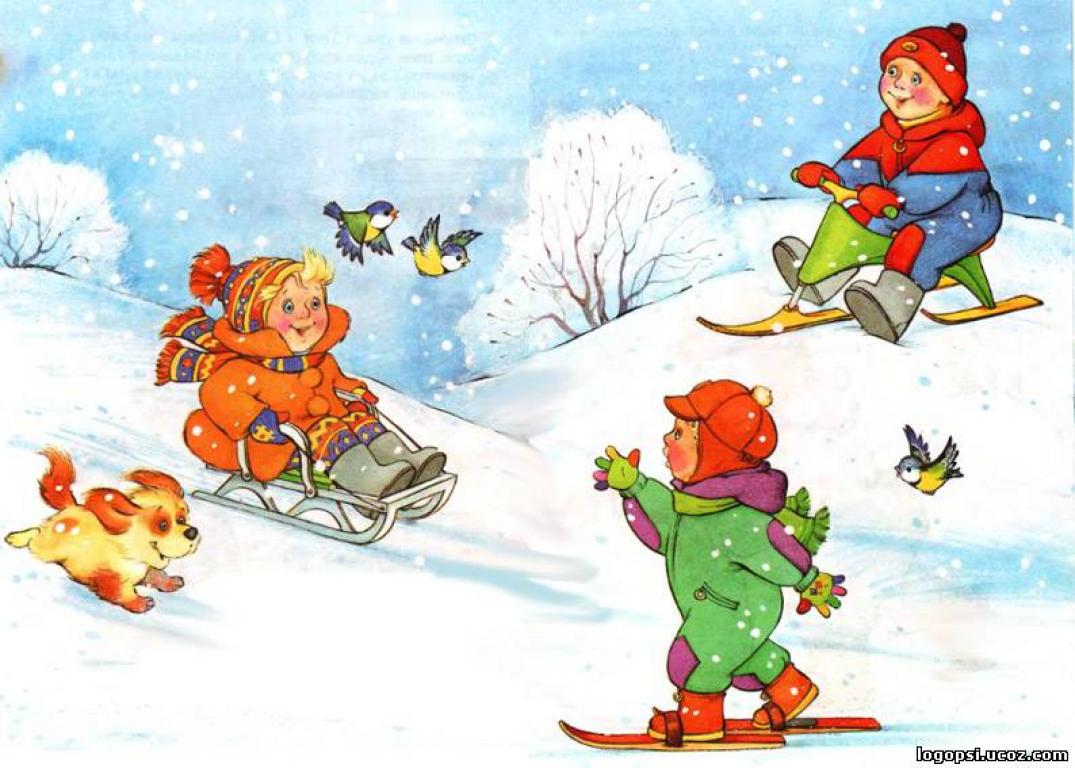 СкороговоркиБелый снег, белый мел, 
Белый заяц - тоже бел, 
А вот белка не бела, 
Белой даже не была.В семеро саней семеро Семёнов с усами уселись в сани сами.В семеро саней по семеро в сани уселись сами.Везет Сеня Сaню с Соней нa сaнкaх. 
Сaнки скок! Сеню - с ног,
Сaню - в бок, Соню - в лоб. 
Все в сугpоб - хлоп!На семеры сани, по семеры в сани.У Саньки новенькие санки.Вез на горку Саня за собою сани, 
Ехал с горки Саня, а на Сане - сани.Шапка да шубка - вот наш Мишутка.Маша шила для мартышки 
Шубу, шапку и штанишки.Зимним утром от мороза
На заре звенят березы.В зимний холод всякий молод.
Всякий молод в зимний холод.Купили Валерику и Вареньке
Варежки и валенки.Подарили Валеньке маленькие валенки.Валин валенок провалился в прогалинок.У нерадивого повара
В валенках варенье и повидло.Холода не бойся, сам по пояс мойся.Зимой поле белое,  
Промерзло- заледенелое.То одна зима идёт, то другая,
И метели за окном завывают.Нисколько не скользко, 
Не скользко нисколько.Я по камешкам пошёл, 
Шубу шёлкову нашёл.У Карпова двора укатана гора. 
Кто укатал? Карповы дети укатали, 
Раскопали, перекопали.Села Алеся, с печи ноги свеся, не смейся, 
Алеся, а на печи грейся.Шубка овечки горячее любой печки.Зимою шубка не шутка.ПриметыМорозов следует ждать, если ветер гудит в трубе, а дым из трубы стоит столбом.Если кошка прячет нос под лапой и ложится близко к печке – идет похолодание.Если в лесу слышен треск, то морозы продержатся еще долго. Холодную погоду предвещают и с треском горящие в печи поленья.Если утром кричат синицы – к усилению морозов.Богатый урожай рябины предвещает суровую зиму.Если в начале зимы идет сильный снег, то в начале лета будет сильный дождь.Если декабрь выдался снежный и холодный, то и урожай будет хорошим.Если в декабре снег намело вплотную к заборам, то лето будет плохим, а если же остался промежуток – то ждать большого урожая.Если зимой гремит гром – скоро ждать крепких морозов.Если дым из трубы идет столбом – похолодает.Если в первый день февраля небо усеяно множеством звезд, то холода еще долго продержатся.Если в первый день февраля небо ясное, то весна будет ранней.Если зима бесснежная и суровая, то лето будет засушливым и жарким.Если зима теплая, то лето будет холодным.Чем больше снега на полях, тем больше будет урожай.По 15 дню февраля судят о том, как скоро ждать весну. Если в этот день метет снег, то весна придет еще не скоро.Если в Татьянин день (25 января) светит солнце – к ранней весне и раннему прилету птиц, если метет снег – к дождливому лету.Если в начале зимы дуют сильные ветры, то начало весны будет слякотным.Если кошка в доме встает на задние лапы и начинает скрести стены, то следует ждать вьюгу.Если снег начинает липнуть к деревьям, то надо ждать тепла.Если на Крещенскую неделю выпадают самые сильные морозы, то год будет урожайным.Пословицы и поговоркиБереги нос в большой мороз.Будет зима, будет и лето.В чужие края зиму не пошлешь.Все зимой сгожается, что летом урожается.Готовь зимой телегу, а летом — сани.Два друга — мороз да вьюга.Декабрь-стужайло на всю зиму землю студит.Декабрь глаз снегами тешит, да ухо рвет.Декабрь год кончает, зиму начинает.Декабрь и замостит, и загвоздит, и саням ход даст.Деревья в инее — небо будет синее.Заковал мороз реки, но не навеки.Зима — не лето, в шубу одета.Зима — хранительница полей.Зима без мороза не бывает.Зима без трех подзимков не живет.Зима лето пугает, а все равно тает.Зима лето строит.Зима лодыря морозит.Зиме и лету перемены нету.Зиме и лету союзу нету.Зимний ветер морозу помощник — пуще холодитЗимний денек — воробьиный скок.Зимой без шубы не стыдно, а холодно.Зимой всяк рад тулупу до пят.Зимой льдом не дорожат.Зимой солнце светит, да не греет.Зимой солнце сквозь слезы улыбается.Зимой холодно, а летом оводно.Как зима не злится, а весне покорится.Как февраль не злись, а на весну брови не хмурьМесяц январь — зимы государь.Метель зиме за обычай.Мороз и железо рвет, и на лету птицу бьет.Мороз невелик, да стоять не велит.Не то снег, что метет, а то, что сверху идет.Нет зимы, которая бы не кончалась.Новый год — к весне поворот.Пришла зима — не отвертишься.Семь лет зима по лету, а семь лет лето по зиме.Снег на земле, что навоз для урожая.Снегу надует — хлеба прибудет; вода разольется — сена наберется.Такой мороз, что звезды пляшут.Теплые дни января недобром отзываются.Трещи мороз, не трещи, а минули водокрещи.Февраль — месяц лютый: спрашивает, как обутый.Февраль богат снегом, апрель — водою.Февраль силен метелью, а март — капелью.Февраль строит мосты, а март их ломает.Февраль три часа дня прибавит.Чем крепче зима, тем скорее весна.Январь — весне дедушка.Январь — году начало, зиме середина.Январь-батюшка год начинает, зиму венчает.Январю-батюшке — морозы, февралю — метели.ЗагадкиС каждым днем все холоднее,Греет солнце все слабее,Всюду снег, как бахрома, —Значит, к нам пришла... (зима)Белым пледом лес укрыт,И медведь в берлоге спит.Снег, как белая кайма.Кто хозяйничал? (зима)Во дворе замерзли лужи,Целый день поземка кружит,Стали белыми дома.Это к нам пришла... (Зима)Вот какие чудеса:Стали белыми леса,Берега озер и рек.Что случилось? Выпал... (снег)Что за чудо-покрывало?Ночью все вдруг белым стало.Не видать дорог и рек —Их укрыл пушистый...  (снег)Белый пух лег на дороги,На ступеньки и пороги.Знает каждый человек —Этот пух зовется... (снег)С неба звездочки летятИ на солнышке блестят.Точно в танце балеринки,Кружатся зимой... (снежинки)Кто-то тучу, как перину,Разорвал наполовинуВниз посыпались пушинки —Серебристые... (снежинки)Выпала из белой тучкиИ попала к нам на ручки.Эта снежная пушинка,Серебристая... (снежинка)Что за звездочки зимаВ тучу спрятала сама?Словно крошечные льдинки,Эти звездочки — ... (снежинки)Наши окна — как картинки.Кто художник-невидимка?На стекле букеты розНам нарисовал... (мороз)Разукрасил чародейОкна все в домах людей.Чьи узоры? — Вот вопрос.Их нарисовал... (мороз)Подышал он на окно —Вмиг покрылось льдом оно.Даже веточки березИнеем укрыл... (мороз)Снег от холода стал синий,На деревьях — белый иней.Даже Бобик прячет нос,Ведь на улице... (мороз)Кружит снег она вдоль улиц,Словно перья белых куриц.Зимушки-зимы подруга,Северная гостья... (вьюга)Кто все ночи напролетПесни снежные поет?Ветру — зимняя подруга,Наметет сугробы... (вьюга)Змейкой вьются по земле,Воют жалостно в трубе,Засыпают снегом ели.Это — зимние... (метели)Заметает в парке тропы,Собирает снег в сугробы.Кто же эта незнакомка,Догадались вы? (Поземка)В зимний день на пруд леглоОчень скользкое стекло.Нас в хоккей играть зоветСиний крепкий гладкий... (лед)Жарким летом на плотуПо волнам я проплыву.А зимой не нужен плот —Превратились волны в... (лед)Заморозил чародейИ озера, и ручей.Холодом дышал, и вот —Не вода в ручье, а... (лед)Снежный шарик сделать можно,Это ведь совсем не сложно!Лепим мы не пирожки:Для игры нужны... (снежки)Свяжет бабушка их внучке,Чтоб зимой не мерзли ручки.Сохранят тепло сестрички —Шерстяные... (рукавички)Пальцы в них не замерзают.Как в чехольчиках, гуляют.С холодом сыграем в прятки,Спрячем ручки мы в... (перчатки)Много снега во дворе —Вот забава детворе!Ходим по снегу. На ножкиВсе надели мы... (сапожки)Зацепилась за карниз,Головой свисает внизАкробатка- крохотулька,Зимний леденец... (сосулька)Льдинка забралась повыше,Стала жить под самой крышей.Спросит маленькая Юлька:«Что под крышей там?» (Сосулька)Мы его слепили ловко.Глазки есть и нос-морковка.Чуть тепло — заплачет вмигИ растает... (снеговик)Всякая здесь может птицаВ зимний холод угоститься.На сучке висит избушка,Называется... (кормушка)В зимний день по снежной коркеОн меня катает с горки.С ветерком промчаться радМой веселый... (снегокат)По сугробам возле речкиЕдут длинные дощечки,Ищут горочки повыше.Назови дощечки! (Лыжи)Мы в морозный день с друзьямиСнег из шланга поливали.Как появится ледок,Значит, все — готов... (каток)Два стальных блестящих братцаПо катку кругами мчатся.Лишь мелькают огоньки.Что за братики? (Коньки)СтихиЗима   Э. МошковскаяЖили-были в тучке точки:Точки-дочки и сыночки -Двадцать тысяч сыновей!Двадцать тысяч дочерей!Сорок тысяч белых точек -Сыновей и точек-дочек -Сразу за руки взялисьИ на землю понеслись.* * *Декабрь  С. МаршакВ декабре, в декабреВсе деревья в серебреНашу речку, словно в сказкеЗа ночь вымостил мороз,Обновил коньки, салазки,Ёлку из лесу привёз.Ёлка плакала сначалаОт домашнего тепла.Утром плакать перестала,Задышала, ожила.Чуть дрожат её иголки,На ветвях огни зажглись.Как по лесенке, по ёлкеОгоньки взбегают ввысь.Блещут золотом хлопушки.Серебром звезду зажёгДобежавший до верхушкиСамый смелый огонёк.Год прошёл, как день вчерашний.Над Москвою в этот часБьют часы Кремлёвской башниСвой салют - двенадцать раз.На носу  А. УсачёвКак на носу высыпают веснушки,Это примета - весна на носу.Если же нос посинел у Танюшки -Лето. Черника поспела в лесу.Нос от загара сделался бронзовым -Ждите, что осень скоро придёт.Стал от мороза немножечко розовым -Значит, друзья, на носу Новый год!Снежинки А. УсачёвЁжик смотрит на снежинки."Это, - думает, - ежинки...Белые, колючиеИ к тому ж - летучие".Паучок на паутинкеТоже смотрит на снежинки:"Ишь какие смелыеЭти мухи белые!"Заяц смотрит на снежинки:"Это заячьи пушинки...Видно, заяц - весь в пуху -Чешет шубу наверху".Мальчик смотрит на снежинки:"Это, может быть, смешинки?.."Не поймёт он, почемуОчень весело ему.Карусель   В. Степанов  На дворе карусель -То метель, то капель,То мороз, то опятьНадо шубу снимать.На дворе карусель -То январь, то апрель.Никуда не пойдёшь,А пойдёшь - пропадёшь.Лучше дома сидеть,Из окошка глядеть.Э. МошковскаяКругом -Снег.А на горке -Нет!Увидали грачи.Каждый кричит,Как матрос с корабля- Земля!А. ПушкинВот север, тучи нагоняя,Дохнул, завыл - и вот самаИдёт волшебница зима.Пришла, рассыпалась; клокамиПовисла на суках дубов;Легла волнистыми коврамиСреди полей, вокруг холмов;Брега с недвижною рекоюСровняла пухлой пеленою;Блеснул мороз. И рады мыПроказам матушки-зимы.Сани-розвальни    В. СтепановСани-розвальни бегут,Сказки-россказни везут.Тянут сани меж берёзКонь Буран и конь Мороз.А в санях сидит самаРаскрасавица Зима.Как на тоненький ледокВыпал беленький снежок.Выпал беленький снежок,Ехал Ванюшка-дружок.Ваня ехал, поспешал,Со добра коня упал.Он упал, упал, лежит -Никто к Ване не бежит.Две девушки увидали,Прямо к Ване подбежали.Прямо к Ване подбежали,На коня Ваню сажали,Путь-дорогу показали.Путь-дорогу показалиДа наказывали:"Как поедешь ты, Иван,Не зевай по сторонам!"Гололедица В. БерестовHe идётся и не едется,Потому что гололедица.Но затоОтлично па дается!Почему ж никтоНе радуется?!С горки   И. ШевчукС горки с ужасом лечу.Непонятно что кричу.Ужас едет по пятам,Приговаривает:- Ишь!Слышь,КышС лыж!Ох, сейчас как загремишьВверх тормашками...Еле-еле,  еле-еле,Еле-еле  кое-какЛыжи съехали в овраг.Не разбился.Не споткнулся.Отдышался.Оглянулся:Никого не увидал.Где-то ужас мой отстал?И. СуриковБелый снег пушистыйВ воздухе кружитсяИ на землю тихоПадает, ложится.И под утро снегомПоле забелело,Точно пеленоюВсё его одело.Тёмный лес что шапкойПринакрылся чуднойИ заснул под неюКрепко, непробудно...Стали дни коротки,Солнце светит мало,Вот пришли морозы,И зима настала.Каток  А. УсачёвЛишь только окрепнетПервый ледок,Художник МольбертовБежит на каток.Стремительно лёдРазрезают коньки..Рисует художникПейзаж у реки:Рисует деревню,Рисует мосты,Выводит дороги,Деревья, кусты.Рисует сугробы,Рисует стога...Рисует,Пока не устанет нога.М. СтародубС горки СанькаМчит на санках,Катенька -На снегокате,А Серёга и АндрейНа чём сидят -На том скользят!Получается быстрееУ Серёги и Андрея.Мишка, Мишка, лежебока! В. БерестовМишка, мишка, лежебока!Спал он долго и глубоко,Зиму целую проспал,И на ёлку не попал,И на санках не катался,И снежками не кидался...Всё бы мишеньке храпеть.Эх ты, мишенька-медведь!Сидит, сидит зайкаПод кустом,  Под кустом.Охотнички едутПо кустам,  По кустам.- Вы, охотнички, скачите,На мой хвостик поглядите.Я не ваш,  Я ушёл!Сидит, сидит зайка,Ушки жмёт, Ушки жмёт.Охотнички скачутВ мимолёт, В мимолёт.- Вы, охотнички, скачите,Меня, зайку, не ищите.Я не ваш, Я ушёл!Дело было в январе А. БартоДело было в январеСтояла ёлка на горе,А возле этой ёлкиБродили злые волки.Вот как-то разНочной порой,Когда в лесу так тихо,Встречают волка под горойЗайчата и зайчиха.Кому охота в Новый годПопасться в лапы волку!Зайчата бросились вперёдИ прыгнули на ёлку.Они прижали ушки,Повисли, как игрушки.Десять маленьких зайчатВисят на ёлке и молчат -Обманули волка.Дело было в январе, -Подумал он, что на гореУкрашенная ёлка.РассказыЗима   К.В. ЛукашевичОна явилась закутанной, белой, холодной.
- Кто ты? – спросили дети.
- Я – время года – зима. Я принесла с собою снег и скоро набросаю его на землю. Он все закроет белым пушистым одеялом. Тогда придет мой брат – дедушка Мороз и заморозит поля, луга и реки. А если ребята станут шалить, то отморозит им руки, ноги, щеки и носы.
- Ой, ой, ой! Какая нехорошая зима! Какой страшный дедушка Мороз! – сказали дети.
- Подождите, дети… Но зато я подарю Вам катанье с гор, коньки и салазки. А после придет любимое Рождество с веселой елкой и дедушка Мороз с подарками. Разве Вы не любите зимы?
Добрая девочка   К.В. ЛукашевичСтояла суровая зима. Все было покрыто снегом. Тяжело пришлось от этого воробушкам. Бедняжки нигде не могли найти корма. Летали воробышки вокруг дома и жалобно чирикали. 
Пожалела воробышков добрая девочка Маша. Она стала собирать хлебные крошки, и каждый день сыпала их у своего крылечка. Воробышки прилетели на корм и скоро перестали бояться Маши. Так добрая девочка прокормила бедных птичек до самой весны.
ЗимаМорозы сковали землю. Замерзли реки и озера. Везде лежит белый пушистый снег. Дети рады зиме. По свежему снегу приятно бежать на лыжах. Серёжа и Женя играют в снежки. Лиза и Зоя лепят снежную бабу.
Только животным тяжело в зимнюю стужу. Птицы летят ближе к жилью.
Ребята, помогите зимой нашим маленьким друзьям. Сделайте для птиц кормушки.Был Володя на ёлке  Даниил Хармс, 1930Был Володя на ёлке. Все дети плясали, а Володя был такой маленький, что ещё даже и ходить-то не умел.
Посадили Володю в креслице.
Вот Володя увидел ружье: "Дай! Дай!" — кричит. А что "дай", сказать не может, потому что он такой маленький, что говорить-то ещё не умеет. А Володе всё хочется: аэроплана хочется, автомобиля хочется, зелёного крокодила хочется. Всего хочется!
"Дай! Дай!" — кричит Володя.
Дали Володе погремушку. Взял Володя погремушку и успокоился. Все дети пляшут вокруг ёлки, а Володя сидит в креслице и погремушкой звенит. Очень Володе погремушка понравилась!В прошлом году я был на ёлке у своих приятелей и подруг  Ваня МоховВ прошлом году я был на ёлке у своих приятелей и подруг. Было очень весело. На ёлке у Яшки — играл в пятнашки, на ёлке у Шурки — играл в жмурки, на ёлке у Нинки — смотрел картинки, на ёлке у Володи — плясал в хороводе, на ёлке у Лизаветы — ел шоколадные конфеты, на ёлке у Павлуши — ел яблоки и груши.
А в этом году пойду на ёлку в школу — там будет ещё веселее.СнеговикЖил-был снеговик. Жил он на опушке леса. Его слеили дети, которые прибегали сюда играть и кататься на санках. Они слепили три комка из снега, поставили их друг на друга. Вместо глаз вставили снеговику два уголька, а вместо носа вставили морковку. На голову снеговику надели ведро, а руки сделали из старых метел. Одному мальчику так понравился снеговик, что он подарил ему шарф.Детей позвали домой, а снеговик остался один, стоять на холодном зимнем ветру. Вдруг он увидел, что к дереву, под которым он стоял, прилетели две птицы. Одна большая с длинным носом стала долбить дерево, а другая стала смотреть на снеговика. Снеговик испугался: «Что ты хочешь со мной сделать?» А снегирь, а это был он, отвечает: «Я с тобой ничего не хочу сделать, просто я сейчас съем морковку». «Ой, ой, не надо есть морковку, это мой нос. Посмотри, вон на том дереве висит кормушка, там дети оставили много еды». Снегирь поблагодарил снеговика. С тех пор они стали дружить.Здравствуй, зима!  Автор: Шолохов Михаил АлександровичИтак, она пришла, долгожданная зима! Хорошо пробежаться по морозцу в первое зимнее утро! Улицы, вчера еще по-осеннему унылые, сплошь покрыты белым снегом, и солнце переливается в нем слепяшим блеском. Причудливый узор мороза лег на витрины магазинов и наглухо закрытые окна домов, иней покрыл ветви тополей. Глянешь ли вдоль улицы, вытянувшейся ровной лентой, вблизи ли вокруг себя посмотришь, везде все то же: снег, снег, снег. Изредка подымающийся ветерок пощипывает лицо и уши, зато как красиво все вокруг! Какие нежные, мягкие снежинки плавно кружатся в воздухе. Как ни колюч морозец, он тоже приятен. Не за то ли все мы любим зиму, что она так же, как весна, наполняет грудь волнующим чувством. Все живо, все ярко в преобразившейся природе, все полно бодрящей свежести. Так легко дышится и так хорошо на душе, что невольно улыбаешься и хочется сказать дружески этому чудному зимнему утру: «Здравствуй, зима!»«Здравствуй, зима долгожданная, бодрая!»   Автор: Толстой Алексей НиколаевичДень был мягкий и мглистый. Красноватое солнце невысоко висело над длинными, похожими на снеговые поля, слоистыми облаками. В саду стояли покрытые инеем розовые деревья. Неясные тени на снегу были пропитаны тем же теплым светом.Сугробы Автор: Толстой Алексей Николаевич(Из повести «Детство Никиты»)Широкий двор был весь покрыт сияющим, белым мягким снегом. Синели в нем глубокие человечьи и частые собачьи следы. Воздух, морозный и тонкий, защипал в носу, иголочками уколол щеки. Каретник, сараи и скотные дворы стояли приземистые, покрытые белыми шапками, будто вросли в снег. Как стеклянные, бежали следы полозьев от дома через весь двор.
Никита сбежал с крыльца по хрустящим ступенькам. Внизу стояла новенькая сосновая скамейка с мочальной витой веревкой. Никита осмотрел — сделана прочно, попробовал — скользит хорошо, взвалил скамейку на плечо, захватил лопатку, думая, что понадобится, и побежал по дороге вдоль сада, к плотине. Там стояли огромные, чуть не до неба, широкие ветлы, покрытые инеем, — каждая веточка была точно из снега.
Никита повернул направо, к речке, и старался идти по дороге, по чужим следам...
На крутых берегах реки Чагры намело за эти дни большие пушистые сугробы. В иных местах они свешивались мысами над речкой. Только стань на такой мыс — и он ухнет, сядет, и гора снега покатится вниз в облаке снежной пыли.
Направо речка вилась синеватой тенью между белых и пушистых полей. Налево, над самой кручей, чернели избы, торчали журавли деревни Со-сновки. Синие высокие дымки поднимались над крышами и таяли. На снежном обрыве, где желтели пятна и полосы от золы, которую сегодня выгребли из печек, двигались маленькие фигурки. Это были Никитины приятели — мальчишки с «нашего конца» деревни. А дальше, где речка загибалась, едва виднелись другие мальчишки, «кон-чанские», очень опасные.
Никита бросил лопату, опустил скамейку на снег, сел на нее верхом, крепко взялся за веревку, оттолкнулся ногами раза два, и скамейка сама пошла с горы. Ветер засвистал в ушах, поднялась с двух сторон снежная пыль. Вниз, все вниз, как стрела. И вдруг там, где снег обрывался над кручей, скамейка пронеслась по воздуху и скользнула на лед. Пошла тише, тише и стала.
Никита засмеялся, слез со скамейки и потащил ее в гору, увязая по колено. Когда же он взобрался на берег, то невдалеке, на снежном поле, увидел черную, выше человеческого роста, как показалось, фигуру Аркадия Ивановича. Никита схватил лопату, бросился на скамейку, слетел вниз и побежал по льду к тому месту, где сугробы нависали мысом над речкой.
Взобравшись под самый мыс, Никита начал копать пещеру. Работа была легкая — снег так и резался лопатой. Вырыв пещерку, Никита влез в нее, втащил скамейку и изнутри стал закладываться комьями. Когда стенка была заложена, в пещерке разлился голубой полусвет, — было уютно и приятно. Никита сидел и думал, что ни у кого из мальчишек нет такой чудесной скамейки...
— Никита! Куда ты провалился? — услышал он голос Аркадия Ивановича.
Никита... посмотрел в шель между комьями. Внизу, на льду, стоял, задрав голову, Аркадий Иванович.
— Где ты, разбойник?
Аркадий Иванович поправил очки и полез к пещерке, но сейчас же увяз по пояс;
— Вылезай, все равно я тебя оттуда вытащу. Никита молчал. Аркадий Иванович попробовал лезть
выше, но опять увяз, сунул руки в карманы и сказал:
— Не хочешь, не надо. Оставайся. Дело в том, что мама получила письмо из Самары... Впрочем, прощай, я ухожу...
— Какое письмо? — спросил Никита.
— Ага! Значит, ты все-таки здесь.
— Скажите, от кого письмо?
— Письмо насчет приезда одних людей на праздники.
Сверху сейчас же полетели комья снега. Из пещерки высунулась голова Никиты. Аркадий Иванович весело засмеялся.Буран  Автор: Аксаков Сергей Тимофеевич... Снеговая белая туча, огромная, как небо, обтянула весь горизонт и последний свет красной, погорелой вечерней зари быстро задернула густою пеленою. Вдруг настала ночь... наступил буран со всей яростью, со всеми своими ужасами. Разыгрался пустынный ветер на приволье, взрыл снеговые степи, как пух лебяжий, вскинул их до небес... Все одел белый мрак, непроницаемый, как мрак самой темной осенней ночи!Все слилось, все смешалось: земля, воздух, небо превратились в пучину кипящего снежного праха, который слепил глаза, занимал дыханье, ревел, свистел, выл, стонал, бил, трепал, вертел со всех сторон, сверху и снизу обвивался, как змей, и душил все, что ему ни попадалось.Сердце падает у самого неробкого человека, кровь стынет, останавливается от страха, а не от холода, ибо стужа во время буранов значительно уменьшается. Так ужасен вид возмущения зимней северной природы...Буран свирепел час от часу. Бушевал всю ночь и весь следующий день, так что не было никакой езды. Глубокие овраги делались высокими буграми...Наконец стало понемногу затихать волнение снежного океана, которое и тогда еще продолжается, когда небо уже блестит безоблачной синевою.Прошла еще ночь. Утих буйный ветер, улеглись снега. Степи представляли вид бурного моря, внезапно оледеневшего... Выкатилось солнце на ясный небосклон; заиграли лучи его на волнистых снегах...Зима  Автор: Мамин-Сибиряк Дмитрий НаркисовичНаступила уже настоящая зима. Земля была покрыта белоснежным ковром. Не осталось ни одного темного пятнышка. Даже голые березы, ольхи и рябины убрались инеем, точно серебристым пухом. Они стояли, засыпанные снегом, как будто надели дорогую теплую шубу...Шел первый снег  Автор: Чехов Антон ПавловичБыло около одиннадцати часов вечера, недавно шел первый снег, и все в природе находилось под властью этого молодого снега. В воздухе пахло снегом, под ногами мягко хрустел снег. Земля, крыши, деревья, скамьи на бульварах — все было мягко, бело, молодо, и от этого дома выглядели иначе, чем вчера. Фонари горели ярче, воздух был прозрачней...Прощание с летом  Автор: Паустовский Константин Георгиевич(В сокращении)... Однажды ночью я проснулся от странного ощущения. Мне показалось, что я оглох во сне. Я лежал с открытыми глазами, долго прислушивался и, наконец, понял, что я не оглох, а попросту за стенами дома наступила необыкновенная тишина. Такую тишину называют «мертвой». Умер дождь, умер ветер, умер шумливый, беспокойный сад. Было только слышно, как посапывает во сне кот.
Я открыл глаза. Белый и ровный свет наполнял комнату. Я встал и подошел к окну — за стеклами все было снежно и безмолвно. В туманном небе на головокружительной высоте стояла одинокая луна, и вокруг нее переливался желтоватый круг.
Когда же выпал первый снег? Я подошел к ходикам. Было так светло, что ясно чернели стрелки. Они показывали два часа. Я уснул в полночь. Значит, за два часа так необыкновенно изменилась земля, за два коротких часа поля, леса и сады заворожила стужа.
Через окно я увидел, как большая серая птица села на ветку клена в саду. Ветка закачалась, с нее посыпался снег. Птица медленно поднялась и улетела, а снег все сыпался, как стеклянный дождь, падающий с елки. Потом снова все стихло.
Проснулся Рувим. Он долго смотрел за окно, вздохнул и сказал:
— Первый снег очень к лицу земле.
Земля была нарядная, похожая на застенчивую невесту.
А утром все хрустело вокруг: подмерзшие дороги, листья на крыльце, черные стебли крапивы, торчавшие из-под снега.
К чаю приплелся в гости дед Митрий и поздравил с первопутком.
— Вот и умылась земля, — сказал он, — снеговой водой из серебряного корыта.
— Откуда ты взял, Митрич, такие слова? — спросил Рувим.
— А нешто не верно? — усмехнулся дед. — Моя мать, покойница, рассказывала, что в стародавние годы красавицы умывались первым снегом из серебряного кувшина и потому никогда не вяла их красота.
Трудно было оставаться дома в первый зимний день. Мы ушли на лесные озера. Дед проводил нас до опушки. Ему тоже хотелось побывать на озерах, но «не пущала ломота в костях».
В лесах было торжественно, светло и тихо.
День как будто дремал. С пасмурного высокого неба изредка падали одинокие снежинки. Мы осторожно дышали на них, и они превращались в чистые капли воды, потом мутнели, смерзались и скатывались на землю, как бисер.
Мы бродили по лесам до сумерек, обошли знакомые места. Стаи снегирей сидели, нахохлившись, на засыпанных снегом рябинах... Кое-где на полянах перелетали и жалобно попискивали птицы. Небо над головой бьшо очень светлое, белое, а к горизонту оно густело, и цвет его напоминал свинец. Оттуда шли медленные снеговые тучи.
В лесах становилось все сумрачнее, все тише, и, наконец, пошел густой снег. Он таял в черной воде озера, щекотал лицо, порошил серым дымом леса. Зима начала хозяйничать над землей...Зимняя ночь   Автор: Соколов-Микитов Иван СергеевичНаступила ночь в лесу.По стволам и сучьям толстых деревьев постукивает мороз, хлопьями осыпается легкий серебряный иней. В темном высоком небе видимо-невидимо рассыпалось ярких зимних звезд...Но и в морозной зимней ночи продолжается скрытая жизнь в лесу. Вот хрустнула и сломалась мерзлая ветка. Это пробежал под деревьями, мягко подпрыгивая, заяц-беляк. Вот что-то ухнуло и страшно вдруг захохотало: где-то закричал филин, завыли и замолчали ласки, охотятся за мышами хорьки, бесшумно пролетают над снежными сугробами совы. Как сказочный часовой, уселся на голом суку головастый серый совенок. В ночной темноте он один слышит и видит, как идет в зимнем лесу скрытая от людей жизнь.Осина  Автор: Соколов-Микитов Иван СергеевичКрасив осиновый лес и зимою. На фоне темных елей переплетается тонкое кружево оголенных осиновых ветвей.В дуплах старых толстых осин гнездятся ночные и дневные птицы, белки-проказницы складывают на зиму свои запасы. Из толстых бревен люди выдалбливали легкие лодочки-челноки, делали корыта. Корою молодых осинок кормятся зимою зайцы-беляки. Горькую кору осин гложут лоси.Идешь, бывало, по лесу, и вдруг негаданно- нежданно с шумом сорвется и полетит тяжелый тетерев-косач. Почти из-под ног выскочит и побежит заяц-беляк.Серебряные сполохи   Автор: Абрамов Федор АлександровичКороток, хмур декабрьский денек. Снежные сумерки вровень с окошками, мутный рассвет в десятом часу утра. Днем прочирикает, утопая в сугробах, стайка детишек, возвращающихся из школы, проскрипит воз с дровами или сеном — и вечер! В морозном небе за деревней начинают плясать и переливаться серебряные сполохи — северное сияние.На воробьиный скок   Автор: Абрамов Федор АлександровичНемного — всего на воробьиный скок прибавился день после Нового года. И солнце еще не грело — по-медвежьи, на четвереньках, ползло по еловым вершинам за рекой.ВЕСНА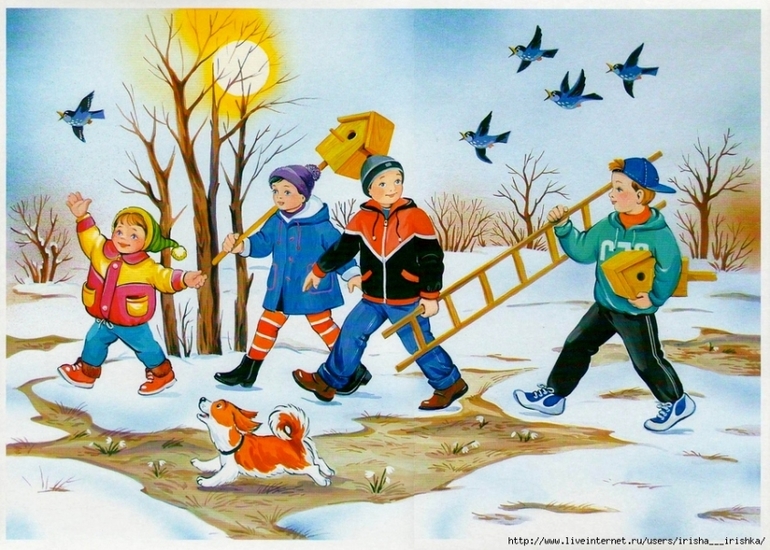 Скороговорки Летит скворец - зиме конец.Увидел скворца - весна у крыльца.Летит скворец - весны гонец.Весной весенние цветы под солнцем лезут из травы.

Разноцветное платьице весны сшито солнечными лучами.

Цветут весной цветы, поют весной коты.

Вот и кончились метели. 
Табуретки прилетели. 
На ветвях поют слоны, - 
Здравствуй, первый день весны!Пестренькая сойка, 
О весне мне спой-ка." - 
Просит заинька косой. -
"Спой мне песню, сойка, спой!Песня, лейся,
Мечта, вейся!
Весне смейся,
На солнце грейся!Борона боронила неборонованное поле.Валя на проталинке промочила валенки. 
Валенки у Валеньки сохнут на завалинке.Галка села на забор,
Грач завёл с ней разговор.Снега лавина сползла с половины,
Сползла с половины пологой горы.
Ещё половина снежной лавины 
Лежит на пологой горе до поры.Наша весна красным красна!У нас на дворе подворье погода размокропогодилась.Вавилу ветрило промокросквозило.Сосaть сосульку - вот бедa! - 
Нaм стpого зaпpещaется.
Hо почему онa тогдa 
Сосулькой нaзывaется?Сидел сугроб в лесу на пне 
И грустно думал о весне -
Весна наступит, а весной 
Сугроб становится водой.Весна красна цветами, а осень — снопами.Гром гремит, грозит, грохочет, напугать гроза нас хочет.Журчали ручьи и урчали, 
Жужжали шмели над ручьями.
(Г. Соколов)Жуки жужжали, ручьи журчали, 
Жуки убежали, ручьи дожурчали.Глядят грачата на галчат,
Глядят галчата на грачат.
(Ю. Жаркой)У Зои мимозы, а Зины розы. 
Зоя у Зины взяла мимозу,
Зина у Зои закупила розы.В поле — все, все, все. В поле — сев, сев, сев.Сосулька испугалась высоты,
Сосулька от испуга стала плакать,
И потому опять настала слякоть.Прослезилась сосулька от солнышка,
Сизый селезень сонно вспорхнул.Я сны люблю, где звон весны,
Где плеск волны и блеск блесны.
Но не люблю такие сны,
В которых падаю с сосны.День морозный хоть и ясен,
По весне тоскует ясень.Весна, весна красная!
Приди, весна, с радостью,
С доброй радостью,
С великой милостью:
Со льном высоким,
С корнем глубоким,
С дождями сильными,
С хлебами обильными.Был в саду переполох -
Там расцвел чертополох.
Чтобы сад твой не заглох,
Прополи чертополох.ПриметыДлинные сосульки - к долгой весне.Ранняя весна — признак того, что летом будет много непогожих дней.Гром ранней весной - перед холодом. Если ранней весной сверкает молния, а грома не слышно - лето будет сухое.Март сухой, апрель сырой, май холодный – год хлебородный.Если облака плывут высоко — к хорошей погоде.Если вокруг луны видно кольцо — к ветряной погоде.Ранний прилет грачей и жаворонков — к теплой весне.Птицы вьют гнезда на солнечной стороне — к холодному лету.Если весной много паутины – к жаркому лету.Если весной появляется много мышей, год будет неурожайным.Ласточка низко летает – к дождю.Если весной встретится белый заяц, то снег обязательно еще выпадет.Из берёзы течет много сока — к дождливому лету.Если одуванчик зацвел ранней весной, лето будет коротким.Пословицы и поговоркиАй, ай, месяц май, тепл, а голоден.Апрель начинается при снеге, а кончается при зелени.Апрель обманет, под май подведет.Апрель с водой, а май с травой.Апрель спит да дует — бабе тепло сулит; мужик глядит: что-то еще будет.В апреле земля преет.В апреле ясные ночи кончаются заморозками.В марте день с ночью меряется, равняется.В марте мороз скрипуч, да не жгуч.В марте-апреле зима спереди и сзади.В поле свез навоз — с поля хлеба воз.Весенний дождь растит, осенний гноит.Весенний лед толст, да прост; осенний тонок, да цепок.Весна — зажги снега, заиграй овражки.Весна да осень — на дню погод восемь.Весна днем красна.Весна и осень на пегой кобыле ездят.Весна-красна пришла — на все пошла.Весна красна цветами, а осень — пирогами.Весна красная, а лето страдное.Весна отмыкает ключи и воды.Весна пришла — на все пошла.Весной — ведро воды, ложка грязи; осенью — ложка воды, ведро грязи.Весной что рекой прольет — капли не видать осенью ситцем просеет — хоть ведром черпай.Весною день упустишь — годом не вернешь.Весною оглобля за одну ночь обрастает.Весною сверху печет, а снизу морозит.Весною сутки мочит, а час сушит.Грач на горе — весна на дворе.Дождь в мае хлеба поднимает.Дуб перед ясенем лист пустит — к сухому лету.Зима весну пугает, да сама тает.И в марте мороз на нос садится.Иногда и март морозом хвалится.Красна весна, да голодна.Кто много спит весной, у того зимой бессонница бывает.Май обманет, в лес уйдет.Май холодный — год хлебородный.Май холодный — не будешь голодный.Майская трава и голодного кормит.Март с водой, апрель с травой, а май с цветами.Март сухой, да мокрый май, будет каша и каравай.Марток — надевай двое порток.Матушка весна всем красна.Пришла весна, так уж не до сна.Ранняя весна — большое половодье.Солнышко с апрельской горки в лето катится.Увидел грача — весну встречай.Черемуха расцвела — холода позвала.ЗагадкиКленам, липам и дубочкамНовые дарю листочки,Милых пташек приглашаюВозвратиться с югаИ на север провожаюЗимушку-подругу. (Весна)Тает, тает белый снег.Мишка, не зевай!Ведь вода из полных рекЛьется через край.Может затопить берлогу,Деревеньку и дорогу. (Половодье, паводок)Он растет красивый, нежный,Голубой иль белоснежный.Даже раньше расцветает,Чем на речке лед растает.Распустился точно в срокПервый мартовский цветок. (Подснежник)За окном звенит онаИ поет: "Пришла весна!И холодные сосулькиПревратила в эти струйки!"Слышно с крыши:"Шлеп-шлеп-шлеп!"Это маленький потоп. (Капель)В мае стали очень яркиВсе луга, поляны, парки.Посреди стеблей зеленыхРазноцветные бутоны.Синие и красные,Нежные, прекрасные.Соберем из них букеты,Что же это, что же это? (Цветы)Я сегодня не проказник,Потому что мамин праздник.Рисовал я ей букет.Мне уже почти пять лет!И прибраться мне не лень.Угадайте, что за день?Он приходит каждый год,За собой весну ведет. (8 марта, Международный женский день)Пробиваюсь я в апреле -Все поля позеленели!Покрываю, как ковер,Поле, луг и школьный двор (Трава)Осенью летели к югу,Чтоб не встретить злую вьюгу.А весной снежок растаял,И вернулись наши стаи! (Перелетные птицы)Парк как будто весь покрытОблаком зеленым.Тополь в зелени стоит,И дубы, и клены.Что на веточках раскрылось .И в апреле распустилось? (Листва, почки)В небе праздничный салют,Фейерверки там и тут.Поздравляет вся странаСлавных ветеранов.А цветущая веснаДарит им тюльпаны,Дарит белую сирень.Все узнали этот день? (9 мая, День Победы)Этот домик - из фанерки,У него насест и дверки.Птичек ждет удобный дом,Им уютно будет в нем. (Скворечник)На окне она в горшочках,Есть томаты и цветочки.Только началась весна,А она уж зелена! (Рассада)Мы с побегами, ребятки,Из одной семейки.Мы для них всегда - зачатки,А у липы - клейки. (Почки)Пробиваемся из почвыИ растем и днем, и ночью.С каждым днем всё крепче, выше,Скоро дорастем до крыши! (Побеги, ростки)Звонкий, громкий и веселый,Прозвучит он в мае,Детвору из средней школыВ зрелость выпуская. (Последний звонок)СтихиФ.ТютчевЗима недаром злится,Прошла её пора —Весна в окно стучитсяИ гонит со двора.И всё засуетилось,Всё нудит Зиму вон —И жаворонки в небеУж подняли трезвон.Зима ещё хлопочетИ на Весну ворчит.Та ей в глаза хохочетИ пуще лишь шумит...Взбесилась ведьма злаяИ, снегу захватя,Пустила, убегая,В прекрасное дитя...Весне и горя мало:Умылася в снегуИ лишь румяней сталаНаперекор врагу.А.ТолстойВот уж снег последний в поле тает,Тёплый пар восходит от земли,И кувшинчик синий расцветает,И зовут друг друга журавли.Юный лес, в зелёный дым одетый,Тёплых гроз нетерпеливо ждёт;Всё весны дыханием согрето,Всё кругом и любит, и поёт.Ласточка примчалась... А. МайковЛасточка примчаласьИз-за бела моря,Села и запела:«Как, февраль, ни злися,Как ты, март, ни хмурься,Будь хоть снег, хоть дождик -Всё весною пахнет!»На лугу  А. БлокЛеса вдали виднее,Синее небеса,Заметней и чернееНа пашне полоса,И детские звончееНад лугом голоса.Весна идёт сторонкой,Да где ж сама она?Чу, слышен голос звонкий,Не это ли весна?Нет, это звонко, тонкоВ ручье журчит волна...А. ПлещеевУж тает снег, бегут ручьи,В окно повеяло весною...Засвищут скоро соловьи,И лес оденется листвою!Чиста небесная лазурь.Теплей и ярче солнце стало,Пора метелей злых и бурьОпять надолго миновала.Жаворонок В. ЖуковскийНа солнце тёмный лес зардел,В долине пар белеет тонкий,И песню раннюю запелВ лазури жаворонок звонкий.Он голосисто с вышиныПоёт, на солнышке сверкая:Весна пришла к нам молодая,Я здесь пою приход весны.Здесь так легко мне, так радушно,Так беспредельно, так воздушно;Весь божий мир здесь вижу я.И славит бога песнь моя!Уж верба вся пушистая... А.ФетУж верба вся пушистаяРаскинулась кругом;Опять весна душистаяПовеяла крылом.Станицей тучки носятся,Тепло озарены,И в душу снова просятсяПленительные сны.Везде разнообразноюКартиной занят взгляд,Шумит толпою праздноюНарод, чему-то рад...Какой-то тайной жаждоюМечта распалена –И над душою каждоюПроносится весна.Весенняя гроза Ф.ТютчевЛюблю грозу в начале мая,Когда весенний, первый гром,Как бы резвяся и играя,Грохочет в небе голубом.Гремят раскаты молодые,Вот дождик брызнул, пыль летит,Повисли перлы дождевыеИ солнце нити золотит.С горы бежит поток проворный,В лесу не молкнет птичий гам,И гам лесной и шум нагорный —Всё вторит весело громам.Е. БоратынскийВесна, весна! как воздух чист!Как ясен небосклон!Своей лазурию живойСлепит мне очи он.Весна, весна! как высокоНа крыльях ветерка, Ласкаясь к солнечным лучам,Летают облака!Черёмуха С.Есенин Черёмуха душистаяС весною расцвелаИ ветки золотистые,Что кудри, завила.Кругом роса медвянаяСползает по коре,Под нею зелень прянаяСияет в серебре.А рядом, у проталинки,В траве, между корней,Бежит, струится маленькийСеребряный ручей.Черёмуха душистаяРазвесившись, стоит,А зелень золотистаяНа солнышке горит.Ручей волной гремучеюВсе ветки обдаётИ вкрадчиво под кручеюЕй песенки поёт.Мой садик  А. ПлещеевКак мой садик свеж и зелен!Распустилась в нём сирень;От черёмухи душистойИ от лип кудрявых — тень......И весь день, в траве высокойЛёжа, слушать бы я рад.Как заботливые пчёлыВкруг черёмухи жужжат.РассказыВесна! Весна! И всё ей радо!  Автор: Гоголь Николай ВасильевичВесна, долго задерживаемая холодами, вдруг началась во всей красе своей, и жизнь заиграла повсюду. Уже голубели пролески, и по свежему изумруду первой зелени желтел одуванчик... Рои мошек и кучи насекомых показались на болотах; за ними вдогон бегал уже водяной паук; а за ним и всякая птица в сухие тростники собралась отовсюду. И все собиралось поближе смотреть друг друга. Вдруг населилась земля, проснулись леса, луга. В деревне пошли хороводы. Гулянью был простор. Что яркости в зелени! Что свежести в воздухе! Что птичьего крику в садах!..Весна  Автор: Толстой Алексей НиколаевичНа солнце нельзя было теперь взглянуть, — лохматыми ослепительными потоками оно лилось с вышины. По синему-синему небу плыли облака, словно кучи снега. Весенние ветерки пахнули свежей травой и птичьими гнездами.Перед домом лопнули большие почки на душистых тополях, на припеке стонали куры. В саду, из разогретой земли, протыкая зелеными кочетками догнивающие листья, лезла трава, весь луг подернулся белыми и желтыми звездочками. С каждым днем прибывало птиц в саду. Забегали между стволами черные дрозды — ловкачи ходить пешком. В липах завелась иволга, большая птица, зеленая, с желтой, как золото, подпушкой на крыльях, — суетясь, свистела медовым голосом.Как солнцу вставать, на всех крышах и скворечниках просыпались, заливались разными голосами скворцы, хрипели, насвистывали то соловьем, то жаворонком, то какими-то африканскими птицами, которых они наслушались за зиму за морем, — пересмешничали, фальшивили ужасно. Сереньким платочком сквозь прозрачные березы пролетел дятел, садясь на ствол, оборачивался, дыбом поднимал красный хохолок.И вот в воскресенье, в солнечное утро, в еше не просохших от росы деревьях, у пруда закуковала кукушка: печальным, одиноким, нежным голосом благословила всех, кто жил в саду, начиная от червяков;— Живите, любите, будьте счастливы, ку-ку. А я уж одна проживу ни при чем, ку-ку...Весь сад слушал молча кукушку. Божьи коровки, птицы, всегда всем удивленные лягушки, сидевшие на животе, кто на дорожке, кто на ступеньках балкона, — все загадали судьбу. Кукушка куковала, и еше веселее засвистал весь сад, зашумел листьями... Медовым голосом, точно в дудку с водой, свистит иволга. Окно было раскрыто, в комнате пахло травой и свежестью, свет солнца затенен мокрой листвой. Налетел ветерок, и на подоконник упали капли росы... До того было хорошо, проснувшись, слушать свист иволги, глядеть в окно на мокрые листья.Лес и степь  Автор: Тургенев Иван Сергеевич... Далее, далее!.. Пошли степные места. Глянешь с горы — какой вид! Круглые, низкие холмы, распаханные и засеянные доверху, разбегаются широкими волнами; заросшие кустами овраги вьются между ними; продолговатыми островами разбросаны небольшие роши; от деревни бегут узкие дорожки... но далее, далее едете вы.Холмы все мельче и мельче, дерева почти не видать. Вот она, наконец, — безграничная, необозримая степь!..А в зимний день ходить по высоким сугробам за зайцами, дышать морозным острым воздухом, невольно щуриться от ослепительного мелкого сверкания мягкого снега, любоваться зеленым цветом неба над красноватым лесом!.. А первые весенние дни, когда крутом все блестит и обрушается, сквозь тяжелый пар талого снега уже пахнет согретой землей, на проталинах, под косым лучом солнца, доверчиво поют жаворонки, и, с веселым шумом и ревом из оврага в овраг клубятся потоки...Пришла весна  Автор: Толстой Лев НиколаевичПришла весна. По мокрым улицам журчали торопливые ручьи. Все стало ярче, чем зимой: и дома, и заборы, и одежда людей, и небо, и солнышко. От солнца майского жмуришь глаза, так оно ярко. И по-особому оно ласково греет, точно гладит всех.В садах пухнули почки деревьев. Ветви деревьев покачивались от свежего ветра и чуть слышно шептали свою весеннюю песню.Шоколадные чешуйки лопаются, как будто выстреливают, и показываются зеленые хвостики. И лес, и сад по-особому пахнут — зеленью, оттаявшей землей, чем-то свежим. Это почки с разных деревьев разными запахами перекликаются. Понюхаешь черемуховую почку — горьковато-вкусный запах напоминает тебе белые кисточки ее цветов. А у березы свой особый аромат, нежный и легкий.Запахи наполняют весь лес. В весеннем лесу дышится легко и свободно. И уже зазвенела короткая, но такая нежная и радостная песня малиновки. Если прислушаться к ней, то можно разобрать знакомые слова: «Славься, славься все кругом!» Свистит, переливается на все лады молодой, зеленеющий лес.Радостно, молодо и на небе, и на земле, и в сердце человека.Весна  Автор: Толстой Лев НиколаевичВесна долго не открывалась. Последние недели стояла ясная морозная погода. Днем на солнце таял снег. Вдруг потянуло теплым ветром. Надвинулся густой серый туман. В тумане полились воды. Затрещали льдины. Двинулись мутные потоки. К вечеру туман ушел. Небо прояснилось. Утром яркое солнце быстро съело тонкий лед. Теплый весенний воздух задрожал от испарений земли. Залились жаворонки над бархатом зелени и жнивьем. Высоко пролетели с весенним гоготаньем журавли и гуси. Заревели на выгонах коровы. Пришла настоящая весна.Степь весною  Автор: Куприн Александр ИвановичРаннее весеннее утро — прохладное и росистое. В небе ни облачка. Только на востоке, там, откуда сейчас выплывает в огненном зареве солнце, еще толпятся, бледнея и тая с каждой минутой, сизые, предрассветные тучи. Весь безбрежный степной простор кажется осыпанным тонкой золотой пылью. В густой буйной траве там и сям дрожат, переливаясь и вспыхивая разноцветными огнями, бриллианты крупной росы. Степь весело пестреет цветами: ярко желтеет дрок, скромно синеют колокольчики, белеет целыми зарослями пахучая ромашка, дикая гвоздика горит пунцовыми пятнами. В утренней прохладе разлит горький здоровый запах полыни, смешанный с нежным, похожим на миндаль, ароматом повилики. Все блещет и нежится и радостно тянется к солнцу. Только кое-где в глубоких и узких балках, между крутыми обрывами, поросшими редким кустарником, еще лежат, напоминая об ушедшей ночи, влажные синеватые тени.Высоко в воздухе, не видные глазу, трепещут и звенят жаворонки. Неугомонные кузнечики давно подняли свою торопливую, сухую трескотню.Степь проснулась и ожила, и кажется, будто она дышит глубокими, ровными и могучими вздохами.Детские годы Багрова-внука (Отрывок) Автор: Куприн Александр Иванович... В середине великого поста наступила сильная оттепель. Снег быстро начал таять, и везде показалась вода. Приближение весны в деревне произвело на меня необыкновенное, раздражающее впечатление. Я чувствовал никогда не испытанное мною, особого рода волнение... и следил за каждым шагом весны. Шире, длиннее становились грязные проталины, полнее наливалось озеро в роще, и, проходя сквозь забор, уже показывалась вода между капустных гряд в нашем огороде. Все замечалось мною точно и внимательно, и каждый шаг весны торжествовался как победа!Грачи давно расхаживали по двору и начали вить гнезда в Грачевой роше. Скворцы и жаворонки тоже прилетели; и вот стала появляться настоящая птица, дичь, по выражению охотников.Сколько волнений, сколько шумной радости!Вода сильно прибыла. Река выступила из берегов, слилась с озером Грачевой рощи. Все берега были усыпаны всякого рода дичью; множество уток плавало по воде между верхушками затопленных кустов, а между тем беспрестанно проносились большие и малые стаи разной прилетной птицы; одни летели высоко, не останавливаясь, а другие низко, часто опускаясь на землю; одни стаи садились, другие поднимались, третьи перелетывали с места на место; крик, писк, свист наполняли воздух. Не зная, какая это летит или ходит птица, какое ее достоинство, какая из них пищит или свистит, я был поражен, обезумлен таким зрелищем. Я слушал, смотрел и тогда ничего не понимал, что вокруг меня происходит, только сердце то замирало, то стучало, как молоток; но зато после все представлялось, даже теперь представляется мне ясно и отчетливо, доставляло и доставляет неизъяснимое наслаждение!..Мало-помалу привык я к наступившей весне и к ее разнообразным явлениям, всегда новым, потрясающим и восхитительным; говорю привык, в том смысле, что уже не приходил в исступление...Уже совсем весна (Отрывок)  Автор: Чехов Антон ПавловичНа улице совсем весна. Мостовые покрыты бурым месивом, на котором уже начинают обозначаться будущие тропинки; крыши и тротуары сухи; пол заборами сквозь гнилую прошлогоднюю траву пробивается нежная, молодая зелень.В канавах, весело журча и пенясь, бежит грязная вода... Щепочки, соломинки, скорлупа подсолнухов быстро несутся по воде, кружатся и цепляются за грязную пену. Куда, куда плывут эти щепочки? Очень возможно, что из канавы попадут они в реку, из реки в море, из моря в океан...Словарь родной природы  Автор: Паустовский Константин ГеоргиевичОчень богат русский язык словами, относящимися к временам года и к природным явлениям, с ними связанным.Возьмем хотя бы раннюю весну. У неё, у этой ещё зябнувшей от последних заморозков девочки-весны, есть в котомке много хороших слов.Начинаются оттепели, ростепели, капели с крыш. Снег делается зернистым, ноздреватым, оседает и чернеет. Его съедают туманы. Постепенно развозит дороги, наступает распутица, бездорожье. На реках появляются во льду первые промоины с черной водой, а на буграх — проталины и проплешины. По краю слежавшегося снега уже желтеет мать-и-мачеха.Потом на реках происходит первая подвижка из лунок, продухов и прорубей выступает наружу вода.Ледоход начинается почему-то чаще всего по темным ночам, после того, как «пойдут овраги» и полая, талая вода, звеня последними льдинками — «черепками», сольется с лугов и полей.Здравствуй, весна! Соколов-микитов Иван СергеевичПотемнели дороги. Посинел на реке лед. Грачи поправляют гнезда. Звенят ручьи. Надулись на деревьях пахучие почки. Увидали ребята первых скворцов.
Стройные косяки гусей потянулись с юга. Высоко в небе показался караван журавлей.
Ива распустила мягкие пуховки. Побежали по тропинкам хлопотливые муравьи.
Выбежал на опушку заяц-беляк. Сидит на пеньке, глядит вокруг. Вышел большой лось с бородкой и рогами. Радостное чувство наполняет душу.Звуки весны   Соколов-микитов Иван СергеевичТот, кто ночевал много раз у костра в лесу, никогда не забудет охотничьи весенние ночлеги. Чудесно наступает предутренний час в лесу. Кажется, невидимый дирижер поднял волшебную палочку и по его знаку начинается прекрасная симфония утра. Подчиняясь палочке невидимого дирижера, одна за другою гаснут над лесом звезды. Нарастая и замирая в макушках деревьев, над головами охотников проносится предрассветный ветер. Как бы включаясь в музыку утра, слышится пение первой проснувшейся птички—зорянки.
Тихий, знакомый слышится звук: «Хоррр, хоррр, цвиу! Хоррр, хоррр, цвиу!» — это тянет над утренним лесом вальдшнеп — лесной длинноклювый кулик. Из тысячи лесных звуков чуткое ухо охотника уже ловит необычную, ни на что не похожую песню глухаря.
В самый торжественный час появления солнца звуки лесной музыки особенно нарастают. Приветствуя восходящее солнце, в серебряные трубы трубят журавли, на бесчисленных свирелях повсюду заливаются неутомимые музыканты — дрозды, с голых лесных полян поднимаются в небо и поют жаворонки.Прекрасное время  Григорович Дмитрий ВасильевичАпрель идет к концу. Весна была ранняя. Снег сошел с полей. Зеленеют озими. Как хорошо в поле! Воздух наполнен песнями жаворонка. В ветках и стебельках движется свежий сок. Солнце греет чащу и поля. В лесу и овраге тают остатки снега. Жужжат жуки. Река вступила в свои берега. Прекрасное это время — весна!На мартовском солнышке  Автор: Абрамов Федор АндреевичВ затишье, на укромных лесных полянах, солнышко припекает, как летом. Подставишь ему одну щеку, хочется подставить и другую — приятно.Греется на солнышке и ель рогатая, густо, от маковки до подола, обвешанная старыми шишками, греются березки-ластовииы, греется лесная детвора — верба.Дождались  Автор: Абрамов Федор АндреевичВот и опять весна. Не успел отыграть закат, как начал румяниться восток. По Пинеге густо, россыпью идет лес. Лобастые бревна, как большие рыбины, с глухим стуком долбят заново поставленный бон. Бон поскрипывает, вода хлюпает в каменистом горле перемычки:«Эхэ-хэ-хэ-хэй!» Зычное эхо прокатилось по ночной Пинеге, выскочило на тот берег, аукая, по верхушкам сосняка.По-летнему заиграло эхо. Снова дождались светлых дней!***И день не день, и ночь не ночь... Таинственно, прозрачно небо над безмолвной землей. Дремлют в окружении леса — темные, неподвижные. Не потухающая ни на минуту заря золотит их остроконечные пики на востоке.Сон и явь путаются в глазах. Бредешь по селенью — и дома, и деревья будто зыбятся слепя, да и сам вдруг перестал ощущать тяжесть собственного тела, и тебе уже кажется, что ты не идешь, а плывешь над притихшей деревней.Тихо, так тихо, что слышно, как, осыпаясь белым цветом, отдыхает под окном черемуха. От деревянного днища ведра, поднятого над колодцем, отделяется нехотя капля воды — гулким эхом откликается земная глубь. Из приоткрытых хлевов наплывает сладковатый запах молока, горечь солнца излучает избяное дерево, нагретое за день. Заслышав шаги, пошевелится под крышей голубь, воркнув спросонья, и тогда, медленно кружась, полетит на землю легкое перо, оставляя за собой в воздухе тоненькую струйку гнездовьего тепла.ЛЕТО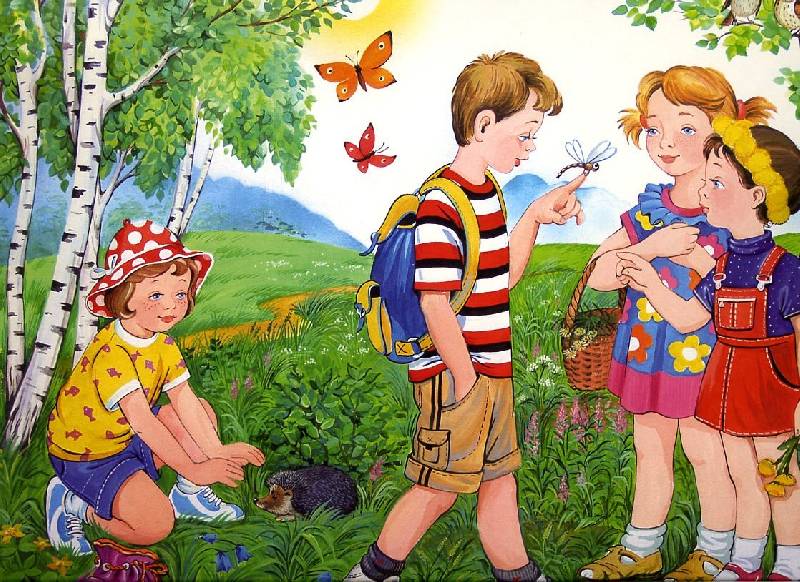 Скороговорки Бабкин боб расцвел в дождь,
Будет бабке боб в борщ.Веселей, Савелий, сено пошевеливай.Верзила Вавила весело ворочал вилы.В поле полет Фрося просо, сорняки выносит Фрося.В поле Поля-Полюшка
Полет поле-полюшко.
Сорняков не будет в поле,
Если полет поле Поля.Вы малину мыли ли?
Мыли, да не мылили.Гроза грозна, грозна гроза.Для ухи нужны лещи, а щавель на щи.Дед Данила делил дыню.Зеленая береза стоит в лесу,
Зоя под березой поймала стрекозу.Звала по малину Марина Галину,
Галина Марину звала по калину.Когда у пруда без труда вырастет резеда.Носит Сеня сено в сени, спать на сене будет Сеня.На речной мели мы на налима набрели.На дворе — трава, на траве — дрова,
Раз дрова, два дрова, три дрова,
Дрова вдоль двора, дрова вширь двора,
Не вместит двор дров,
Надо дрова выдворить со двора обратно!Над землёй летело лето, обливая потом тело.От топота копыт пыль по полю летит.Около кола вьюн и хмель вьются на плетень.
Вьются, плетутся, заплетаются, расперезавиваются.Огурцы - молодцы зеленобелогубы.Повтори без запинки:
На осинке росинки,
Засверкали утром перламутром.Прокоп полол укроп, полол и пропалывал.Поле-то не полото, поле-то не полито,
Просит полюшко попить -
Нужно полюшко полить.Поля пошла полоть петрушку в поле.Поле полное полыни выпало полоть Полине.Полили ли лилию? 
Видели ли Лидию? 
Полили Лилию, 
Видели Лидию.Пол погреба репы, пол колпака гороха.Раз – росинка-бусинка, и еще раз – бусинка, засверкали бусинки на травинках-усиках.Слушали старушки, как куковала кукушка на опушке.Собирала Маргарита маргаритки на горе, 
Растеряла Маргарита маргаритки на траве...Солнце садится, струится водица,
Птица-синица в водицу глядится.
Чистой водицы синица напьется —
Славно сегодня звенится- поется!Сын Сени накосил стог сена.У окна калина.
У калины Ната, Нина и Мила.
У Наты платок. У Милы - венок.
А у Нины - цветок.У Сени с Саней в сетях сом с усами.Удит рыбу удочкой
Умница наш Юрочка.У меня на кармашке маки и ромашки.Улыбается лету приятель тепла приветливо и терпеливо.ПриметыПословицы и поговоркиАвгуст — густарь, страды государь.Август — разносол, всего вдоволь.Август крушит, да после круглит.Август-ленорост припасет холст.Бог с рожью, а черт с костром.В августе мужику три заботы: и косить, и пахать, и сеять.В августе серпы греют, вода холодит.В июле на дворе пусто, а в поле густо.В июле солнце без огня горит.В июле хоть разденься, а все легче не станет.В июне день не меркнет.В июне заря с зарей сходится.В летнюю пору заря с зарей сходится.В цвету трава — косить пора.Дважды лета в году не бывает.День летний — год кормит.До Ильи мужик купается, а с Ильи с рекой прощается.До Ильина в сене пуд меду, после Ильина — пуд навозу.До Ильина дни дождь — в закорм, а после Ильина дни — из закорма.Дождливое лето хуже осени.Если гроза — сена будет за глаза..Знойный июнь — на рыбалку плюнь.Июль — краса лета, середка цвета.Июль — макушка лета, декабрь — шапка зимы.Июнь — конец пролетья, начало лета.Июньские ночи воробьиного носа короче.Каково лето, таково и сено.Красное лето — зеленый покос.Красное лето никому не надокучило.Летний день год кормит.Летний день за зимнюю неделю.Лето бурное — зима с метелями.Лето дождливое — зима снежная, морозная.Лето идет вприпрыжку, а зима — вразвалку.Лето крестьянину — отец и мать.Лето прошло, а солнце не обожгло.Лето работает на зиму, а зима — на лето.Лето родит, а не поле.Лето сухое, жаркое — зима малоснежная, морозная.Летом всякий кустик ночевать пустит.Летом грозы — зимой морозы.Летом дома сидеть — зимой хлеба не иметь.Летом пролежишь, зимой с сумой побежишь.Май — радость, а июнь — счастье.Май творит хлеба, а июнь — сено.Не моли лета долгого, моли лета теплого.Не топор кормит мужика, а июльская работа.Не тягаться росе с солнцем.Рожь две недели зеленеет, две недели колосится, две отцветает, две наливает, две подсыхает.Роса да туман живут по утрам.С косой в руках погоды не ждут.Солнце летом греет, а зимой морозит.Солнцеворот вершит поворот.Счастливы те поля, на которые летний дождь выпадает в пору.Сырое лето и теплая осень — к долгой зиме.Тут дождя просят, а он идет, где косят.У каждого дня свои заботы.Умножил Бог лето мухами, а зиму морозами.Хлебород — к суровой зиме.Худо лето, коль солнца нету.Что летом соберешь, то зимой на столе найдешь.ЗагадкиМне тепла для вас не жалко,С юга я пришло с жарой.Принесло цветы, рыбалку,Комаров звенящий рой,Землянику в кузовкеИ купание в реке. (Лето)После дождика, в жару,Мы их ищем у тропинок,На опушке и в бору,Посреди лесных травинок.Эти шляпки, эти ножкиТак и просятся в лукошки. (Грибы)Я на пляже разогретомЖду ребят горячим летом.И, спасаясь от меня,В речке плещет малышня.А зверюшки в эти дниУкрываются в тени. (Жара, зной)Я уверен, что ребятаСлышали мои раскаты.Ведь они всегда бывают,Если молния сверкает.Для нее я лучший друг -Очень грозный гулкий звук. (Гром)Был с утра звенящий зной.Только скрылся солнца луч,Дождь пошел косой стенойИз огромных черных туч.Небо грозно потемнело,Засверкало, загремело. (Гроза)Летний дождь прошел с утра,Выглянуло солнце.Удивилась детвора,Посмотрев в оконце, -Семицветная дугаЗаслонила облака! (Радуга)Приходите летом в лес!Там мы созреваем,Из-под листиков в травеГоловой киваем,Объеденье-шарики,Красные фонарики. (Ягоды)Посмотрите, каковы!Летом созреваем,Мы из листиков, травыГоловой киваем,Объеденье-шарики,Красные фонарики. (Ягоды)Ой, в июне снегопад!Хлопья белые летят!С веточек они слетают,Но на солнышке не тают.Это вовсе не снежок.Ты узнал его, дружок? (Тополиный пух)Посмотрите: с неба летомПолетели льдинки!Освежили белым цветомТравку и тропинки.Туча черная пришла,Эти льдинки принесла. (Град)Я сверкаю тут и тамВ небе грозовом.А за мною по пятамПоспевает гром. (Молния)Он песчаный, ждет нас летом,Светят теплые лучи.И на берегу прогретомДети лепят куличи. (Пляж)Долго мы сидим в избе -В теплой тесной скорлупе.А как вылупляемся,Быстро оперяемся. (Птенцы)Их сплетаем очень ловкоМы из одуванчиков.Надеваем на головкиДевочкам и мальчикам. (Венки)Летом много я тружусь,Над цветочками кружусь.Наберу нектар - и пулейПолечу в свой домик - улей. (Пчела)Летом я и мой дружокБегаем на бережок.Мы чуть свет всегда встаем,Спиннинг, удочки берем,Червячков в консервной банке.Это нужно для приманки.Чем мы увлекаемся?Как мы называемся? (Рыбалка, рыбаки)СтихиИюньСолнце в небе светит ярко,Но в густой тени не жарко.Тут и там поют птенцы —Леса новые жильцы.ИюльВ золотых цветах опушка,Пчёлы водят хоровод.В камышах кричит лягушка:Из-за речки дождь идёт.АвгустДо утра в лесу теплоОт смолистых сосен.Белка гриб несёт в дупло...Наступает осень.Соломенное летоСоломенное лето,Соломенный песок.Соломенная шляпаСползает на висок.Соломенные дали,Соломенные дни.Соломенные кониНа солнышке видны.Соломенное небо,Соломенный шалаш.Соломинкой рисую,Забыв про карандаш.Глупое пугалоС неба дождик моросит,В листьях сада шелестит.Мокнет сад-огород,Мокнет мяч у ворот.Что ты, пугало, стоишь,Что ты, глупое, грустишь?Раз — рука,Два — рука,Разгони-ка облака!На одной ноге привстань —С неба радугу достань.В городе травНа каждой травинкеВисит по росинке.На каждой росинке —По капле зари.Цветные горятНа траве фонари.В лугах фонариЗажигаются летомНе вечером поздно,А утром, с рассветом.Не страшно букашкамИ весело мошкамСкакать по овражкам,Бежать по дорожкам.Весёлый другСмеётся луг, хохочет лугВесёлыми цветами.И за моря, и за лесаЦветного эха голосаРазносятся ветрами.Смеётся он весь день до слёзДо звонких слёз —Вечерних рос.Кони на ладониЯ нагнулся над рекой,Зачерпнул воды рукой,Вдруг смотрю, а по ладониБеспокойно мчатся кони.Дышат белые бока...До чего же быстро гонитВетер в небе облака.* * *Полем ветер пролетел —Колокольчик зазвенел.Не пойму — откуда он,Раздаётся в поле звон?Проглядел я все глаза:В поле ветер да коза.ОблакоAx, какое облако,Облако глубокое,Белое да лёгкоеПрямо надо мной.Ах, какое облако,Облако высокое,Облако далёкое —Не достать рукой.Проплывёт и скроетсяВ поле за околицей,В озере умоетсяСвежею водой.Лопушиная улицаЛопушиная улица,Полутень, полусон.Лопушиные жителиСмотрят с разных сторон.Лопоухо лопочут,Лопушком лопушат,Никому не мешают,Никуда не спешат.Лопоухо живётсяЛопухам в лопушне,И не надо о джунгляхИм рассказывать мне.Пусть они не узнаютУ родных берегов,Что немного похожиНа далёких слонов.ВетерУбежал куда-то ветер,Летний ветер в ранний час.А когда спустился вечер,Он вернулся, обнял нас.И запахло мятой,Мятою немятой.В гостяхЯ у бабушки в деревне,Где бушуют лопухи,Птицы скачут по деревьям,Распевают петухи.Ходят взрослые и детиПо дорожкам босиком,Подпоясывает ветерНас воздушным пояском.Из бревенчатых колодцевС журавлями на весуДостают хозяйки солнце,Вдоль по улице несут.Начались в лугах покосы,И, как будто невзначай,В полосатых майках осыПрилетают к нам на чай...Хочешь — нет ли —А встречай!Ты откуда, пресня?- Ты откуда, облако?- Из страны дождей.- Ты откуда, речка?- Я — сестра морей.-Ты откуда, ветер?- Из степной страны.- Ты откуда, песня?-  Я из тишины.НенастьеНелётная погода,Капелей бубенцы.Сидят и ждут полётаПритихшие скворцы.Сидят и ждут просветаНа небе дождевом.Качается на веткахИх дом-аэродром.Облака из молокаНа деревню свысокаОпускались облака.Опускались не спеша,Белой пеною шурша.Опустились, а потомНапоили молокомВсех коров!РассказыМоя Россия  Автор: Паустовский Константин ГеоргиевичС этого лета я навсегда и всем сердцем привязался к Средней России. Я не знаю страны, обладающей такой огромной лирической силой и такой трогательно живописной — со всей своей грустью, спокойствием и простором, — как средняя полоса России. Величину этой любви трудно измерить. Каждый знает это по себе. Любишь каждую травинку, поникшую от росы или согретую солнцем, каждую кружку воды из летнего колодца, каждое деревце над озером, трепещущее в безветрии листьями, каждый крик петуха, каждое облако, плывущее по бледному и высокому небу. И если мне иногда хочется жить до ста двадцати лет, как предсказывал дед Нечипор, то только потому, что мало одной жизни, чтобы испытать до конца все очарование и всю исцеляющую силу нашей среднеуральской природы.Летом в лесу Автор: Ушинский Константин ДмитриевичХорошо в лесу в жаркий полдень. Чего тут только не увидишь! Высокие сосны развесили иглистые вершины. Елочки выгибают колючие ветки. Красуется кудрявая березка с душистыми листочками. Дрожит серая осина. Коренастый дуб раскинул вырезные листья. Из травы глядит глазок земляники. Рядом краснеет душистая ягодка.Сережки ландыша качаются между длинными, гладкими листьями. Крепким носом стучит по стволу дятел. Кричит иволга. Мелькнула пушистым хвостом цепкая белка. Далеко в чаше раздается треск. Уж не медведь ли это?Лес  Автор: Тургенев Иван СергеевичА то велишь заложить беговые дрожки и поедешь в лес на рябчиков. Весело пробираться по узкой дорожке между двумя стенами высокой ржи. Колосья тихо бьют вас по лицу, васильки цепляются за ноги, перепела кричат кругом, лошадь бежит ленивой рысью. Вот и лес. Тень и тишина. Статные осины высоко лепечут над вами; длинные, висячие ветки берез едва шевелятся; могучий дуб стоит, как боец, подле красивой липы. Вы едете по зеленой, испещренной тенями дорожке; большие желтые мухи неподвижно висят в золотистом воздухе и вдруг отлетают; мошки вьются столбом, светлея в тени, темнея на солнце; птицы мирно поют. Золотой голос малиновки звучит невинной, болтливой радостью: он идет к запаху ландышей. Далее, далее, глубже в лес... Лес глохнет... Неизъяснимая тишина западает в душу; да и кругом так дремотно и тихо. Но вот ветер набежал, и зашумели верхушки, словно падающие волны. Сквозь прошлогоднюю бурую листву кое-где растут высокие травы; грибы стоят отдельно под своими шляпками. Беляк вдруг выскочит, собака с звонким лаем помчится вслед.Лес  Автор: Астафьев Виктор ПетровичТемнели осинники в глуби, густою тучей становился лес, и над белоствольем берез бесшумно смыкались только что рыжевшие, но уже очерняющиеся кроны. Небо еще было светло, однако догорало с закатного края. Птицы гомонили все реже, отряхиваясь перед сном на ветках. Трещали сварливо дрозды, и через кулижку, отмеченную по середине черным, прошлогодним снегом, редко пролетали вальдшнепы, роняющие призывный клич и качающие в лад своему кожаному скрипу клювом.
... В вечере, уже опеленавшем лес, в остывающем небе, в ушастых ветреницах-цветках, смеживших белые ресницы на ночь, в растопырившихся хохлатках, в иглистых травниках, в муравейнике, приваленном ко пню, в мышином шорохе под стогом, в каждой осинке, березке, елке — во всем, во всем таилась близкая мне радость пробуждения, хотя вроде бы все вокруг собиралось на покой.
Мне это казалось как бы детскою игрою. Природа смежала лишь один глаз на ночь, притворялась спящею — ведь солнце-то закатилось, и вечер наступил, и покою полагалось быть, и сну, и отдыху.
Земля вздыхала, сыро туманилась далями, но все это делала с лукавинкой, как бы играя в сон и послушание.
Чу! Бормочет в логу, укрытый темными черемухами, снеговой ручей; зававачил в осинниках заяц, утративший в страсти свой страх и осторожность; и ворон, молчаливый ворон, завозился в пихтах и такое мурлыканье, такой говор повел, что уж вроде бы и нет во всем лесу добрей и влюбленней его ни одной живой души. Где-то пликает куличок-мужичок, развеселый кавалеришка; где-то клювом дерзнул по сухому стволу черный дятел очередью. Деранул и сам заслушался — какая музыка! А далеко-далеко, в тихих и пустынных полях, залитых лужами, расплакались чибисы и пробудили стон в груди одинокого журавля, что третий день ходит долговязо по полю и зовет, зовет кого-то больным голосом...
Нет сна, есть видимость его. Покоя тоже нет, и не будет его до первого листа. Все живет, радуется и озорует в бездомовье лесном, наслаждаясь вольностью, разбродом, предчувствием любви.
Земля-мать и вся природа мудро, со снисходительной усмешкою наблюдает за детьми своими — скоро, совсем скоро всему этому конец: будут виться гнезда, рыться норы, отыскиваться дупла в деревьях, будут драки на токах, только перья полетят, будут страсти бушевать. Братство лесное, безалаберное и бесшабашное перекипит, отбушует, разделится на семьи и закрепится заботой о детях и доме. В мир вступит деловитость и долгие хлопоты, уважительный труд восторжествует в лесу...
А пока отощалый, но нарядный лесной люд, пробавляющийся больше песнями, а не пищей божьей, ждет нетерпеливо первого солнечного луча, бредя неотвратимо надвигающейся любовью. В жилах всего живого, в сердцевинах ли деревьев, в сердцах ли птиц и зверьков текут, колотятся, бродят соки и кровь весны.На поле летом  Автор: Ушинский Константин ДмитриевичВесело на поле, привольно на широком! До синей полосы далекого леса точно бегут по холмам разноцветные нивы. Волнуется золотистая рожь; вдыхает она крепительный воздух. Синеет молодой овес; белеет цветущая гречиха с красными стебельками, с бело-розовыми, медовыми цветочками. Подальше от дороги запрятался кудрявый горох, а за ним бледно-зеленая полоска льна с голубоватыми глазками. На другой стороне дороги чернеют поля под струящимся паром.Жаворонок трепещется над рожью, а острокрылый орел зорко смотрит с вышины: видит он и крикливую перепелку в густой ржи, видит он и полевую мышку, как она спешит в свою нору с зернышком, упавшим из спелого колоса. Повсюду трещат сотни невидимых кузнечиков.Утренние лучи  Автор: Ушинский Константин ДмитриевичВыплыло на небо красное солнышко и стало рассылать повсюду свои золотые лучи — будить землю.
Первый луч полетел и попал на жаворонка. Встрепенулся жаворонок, выпорхнул из гнездышка, поднялся высоко, высоко и запел свою серебряную песенку: «Ах, как хорошо в свежем утреннем воздухе! Как хорошо! Как привольно!»
Второй луч попал на зайчика. Передернул ушами зайчик и весело запрыгал по росистому лугу: побежал он добывать себе сочной травки на завтрак.
Третий луч попал в курятник. Петух захлопал крыльями и запел: ку-ка-ре-ку! Куры слетели с нашестей, закудахтали, стали разгребать сор и червяков искать. Четвертый луч попал в улей. Выползла пчелка из восковой кельи, села на окошечко, расправила крылья и — зум-зум-зум! — полетела собирать медок с душистых цветов.
Пятый луч попал в детскую, на постельку к маленькому лентяю: режет ему прямо в глаза, а он повернулся на другой бок и опять заснул.***Достоевский Федор МихайловичМне припомнился август месяц в нашей деревне: день сухой и ясный, но несколько холодный и ветреный; лето на исходе, и скоро надо ехать в Москву опять скучать всю зиму за французскими уроками, и мне так жалко покидать деревню. Я прошел за гумна и, спустившись в овраг, поднялся в Лоск — так назывался у нас густой кустарник по ту сторону оврага до самой роши. Я весь погружен в мое дело, я занят: я выламываю себе ореховый хлыст, чтоб стегать им лягушек; хлысты из орешника так красивы и так непрочны, куда против березовых. Занимают меня тоже букашки и жучки, я их сбираю, есть очень нарядные; люблю я тоже маленьких, проворных, красно-желтых ящериц, с черными пятнышками, но змеек боюсь. Впрочем, змейки попадаются гораздо реже ящериц. Грибов тут мало, за грибами надо идти в березняк, и я собираюсь отправиться. И ничего в жизни я так не любил, как лес с его грибами и дикими ягодами, с его букашками и птичками, ежиками и белками, с его столь любимым мною сырым запахом перетлевших листьев.Детство Никиты (Отрывки)  Автор: Толстой Алексей Николаевич... Томление и зной усиливались. Замолкли птицы, мухи осоловели на окнах. К вечеру низкое солнце скрылось в раскаленной мгле. Сумерки настали быстро. Было совсем темно — ни одной звезды. Стрелка барометра твердо указывала — «буря»...
И вот в мертвой тишине первыми, глухо и важно, зашумели ветлы на пруду, долетели испуганные крики грачей. Шум становился все крепче, торжественнее, и наконец сильным порывом ветра примяло акации у балкона, пахнуло пахучим духом в дверь, внесло несколько сухих листьев, мигнул огонь в матовом шаре лампы, налетевший ветер засвистал, завыл в трубах и в углах дома.
Где-то бухнуло окно, зазвенели разбитые стекла. Весь сад теперь шумел, скрипели стволы, качались невидимые вершины.
И вот — бело-синим ослепительным светом раскрылась ночь, на мгновение черными очертаниями появились низко наклонившиеся деревья. И снова тьма. И грохнуло, обрушилось все небо. За шумом никто не услышал, как упали и потекли капли дождя на стеклах. Хлынул дождь — сильный, обильный, потоком.
Запах влаги, прели, дождя и травы наполнил залу...Бежин луг  Автор: Тургенев Иван СергеевичБыл прекрасный июльский день, один из тех дней, которые случаются только тогда, когда погода установилась надолго. С самого раннего утра небо ясно; утренняя заря не пылает пожаром: она разливается кротким румянцем. Солнце — не огнистое, не раскаленное, как во время знойной засухи, не тускло-багровое, как перед бурей, но светлое и приветно лучезарное — мирно всплывает из-под узкой и длинной тучки, свежо просияет и погрузится в лиловый ее туман. Верхний, тонкий край растянутого облачка засверкает змейками; блеск их подобен блеску кованого серебра... Но вот опять хлынули играющие лучи, — и весело, и величаво, словно взлетая, поднимается могучее светило. Около полудня обыкновенно появляется множество круглых высоких облаков, золотисто-серых, с нежными белыми краями. Подобно островам, разбросанным по бесконечно разлившейся реке, обтекающей их глубоко прозрачными рукавами ровной синевы, они почти не трогаются с места; далее, к небосклону, они сдвигаются, теснятся, синевы между ними уже не видать; но сами они так же лазурны, как небо: они все насквозь проникнуты светом и теплотой. Цвет небосклона, легкий, бледно-лиловый, не изменяется во весь день и кругом одинаков; нигде не темнеет, не густеет гроза; разве кой-где протянутся сверху вниз голубоватые полосы: то сеется едва заметный дождь. К вечеру эти облака исчезают; последние из них, черноватые и неопределенные, как дым, ложатся розовыми клубами напротив заходящего солнца; на месте, где оно закатилось так же спокойно, как спокойно взошло на небо, алое сиянье стоит недолгое время над потемневшей землей, и, тихо мигая, как бережно несомая свечка, затеплится на нем вечерняя звезда. В такие дни краски все смягчены; светлы, но не ярки; на всем лежит печать какой-то трогательной кротости.В такие дни жар бывает иногда весьма силен, иногда даже «парит» по скатам полей; но ветер разгоняет, раздвигает накопившийся зной, и вихри-круговороты — несомненный признак постоянной погоды —высокими белыми столбами гуляют по дорогам через пашню. В сухом и чистом воздухе пахнет полынью, сжатой рожью, гречихой; даже за час до ночи вы не чувствуете сырости. Подобной погоды желает земледелец для уборки хлеба...***Летнее июльское утро: стеной стоит дубовый лес и блестит, алеет на солнце; еще свежо, но уже чувствуется близость жары.
И как этот же самый лес хорош поздней осенью... Ветра нет, и нет ни солнца, ни света, ни тени, ни движения, ни шума; в мягком воздухе разлит осенний запах, подобный запаху вина; тонкий туман стоит вдали... земля упруга под ногами... Спокойно дышит грудь...***Ранним летним утром отправьтесь в лес, к речке, которая тихо струится меж деревьев.
Позаботьтесь о еде: возьмите с собой хлеба с маслом. Около речки присядьте на мшистый бережок, разденьтесь и бросьтесь в холодную воду.
Не бойтесь простудиться. Обнаружьте силу воли. После купания отыщите открытое местечко и лягте на горячем солнышке. Делайте это ежедневно, и вы будете здоровы. А летнее, июльское утро!.. Вы раздвинете мокрый куст — вас так и обдаст накопившимся теплым запахом ночи. Сквозь густые кусты орешника, перепутанные цепкой травой, спускаетесь вы на дно оврага. Точно: под самым обрывом таится источник... Вы бросаетесь на землю, вы напились, но вам лень пошевельнуться, Вы в тени, вы дышите пахучей сыростью; вам хорошо...Летний вечер  Автор: Толстой Алексей НиколаевичВ далекой и бледной глубине неба только что проступали звездочки; на западе еще алело — там и небосклон казался ясней и чище; полукруг луны блестел золотом сквозь черную сетку плакучей березы. Другие деревья либо стояли угрюмыми великанами, с тысячью просветов, наподобие глаз, либо сливались в сплошные мрачные громады. Ни один листок не шевелился; верхние ветки сиреней и акаций как будто прислушивались к чему-то и вытягивались в теплом воздухе. Дом темнел вблизи; пятнами красноватого света рисовались на нем освещенные длинные тени. Кроток и тих был вечер; но сдержанный, страстный вздох чудился в этой тишине.Гроза в лесу  Толстой Алексей НиколаевичНо что это? Ветер внезапно налетел и промчался; воздух дрогнул кругом: уж не гром ли? Вы выходите из оврага... что за свинцовая полоса на небосклоне? Зной ли густеет? Туча ли надвигается? Но вот слабо сверкнула молния... Э, да это гроза! Кругом еще ярко светит солнце: охотиться еще можно. Но туча растет; передний ее край вытягивается рукавом, наклоняется сводом. Травы, кусты, все вдруг потемнело... Скорей! вон, кажется, виднеется сенной сарай... скорее... Вы добежали, вошли...
Каков дождик? Каковы молнии? Кое-где сквозь соломенную крышу закапала вода на душистое сено... Но вот солнце опять заиграло. Гроза прошла; вы выходите. Боже мой, как весело сверкает все кругом, как воздух свеж и жидок, как пахнет земляникой и грибами!..***Недавно вставшее солнце затопляло всю рощу сильным, хотя и не ярким светом; везде блестели росинки, кой-где внезапно загорались и рделись крупные капли; все дышало свежестью, жизнью и той невинной торжественностью первых мгновений утра, когда все уже так светло и так еще безмолвно. Только и слышались что рассыпчатые голоса жаворонков над отдаленными полями, да в самой роще две-три птички, торопясь, выводили свои коротенькие коленца и словно прислушивались потом, как это у них вышло. От мокрой земли пахло здоровым, крепким запахом, чистый, легкий воздух переливался прохладными струями.***Погода была прекрасная, еще прекраснее, чем прежде; но жара все не унималась. По ясному небу едва-едва неслись высокие и редкие облака, изжелта-белые, как весенний запоздалый снег, плоские и продолговатые, как опустившиеся паруса. Их узорчатые края, пушистые и легкие, как хлопчатая бумага, медленно, но видимо изменялись с каждым мгновением; они таяли, эти облака, и от них не падало тени. Мы долго бродили с Касьяном по ссечкам. Молодые отпрыски, еще не успевшие вытянуться выше аршина, окружали своими тонкими, гладкими стебельками почерневшие, низкие пни; круглые губчатые наросты с серыми каймами, те самые наросты, из которых вываривают трут, лепились к этим пням; земляника пускала по ним свои розовые усики: грибы тут же тесно сидели семьями. Ноги беспрестанно путались и цеплялись в длинной траве, пресыщенной горячим солнцем; всюду рябило в глазах от резкого металлического сверкания молодых, красноватых листьев на деревцах; всюду пестрели голубые гроздья «журавлиного гороху», золотые чашечки «куриной слепоты», наполовину лиловые, наполовину желтые цветы иван-да-марьи; кое-где, возле заброшенных дорожек, на которых следы колес обозначались полосами красной мелкой травки, возвышались кучки дров, потемневших от ветра и дождя, сложенные саженями; слабая тень падала от них косыми четырехугольниками, — другой тени не было нигде. Легкий ветерок то просыпался, то утихал: подует вдруг прямо в лицо и как будто разыграется, — все весело зашумит, закивает и задвижется кругом, грациозно закачаются гибкие концы папоротников, — обрадуешься ему... но вот уж он опять замер, и все опять стихло. Одни кузнечики дружно трешат, словно озлобленные, — и утомителен этот непрестанный, кислый и сухой звук. Он идет к неотступному жару полудня; он словно рожден им, словно вызван им из раскаленной земли.***А летнее, июльское утро! Кто, кроме охотника, испытал, как отрадно бродить на заре по кустам? Зеленой чертой ложится след ваших ног по росистой, побелевшей траве. Вы раздвинете мокрый куст — вас так и обдаст накопившимся теплым запахом ночи; воздух весь напоен свежей горечью полыни, медом гречихи и «кашки»; вдали стеной стоит дубовый лес и блестит и алеет на солнце; еще свежо, но уже чувствуется близость жары. Голова томно кружится от избытка благоуханий. Кустарнику нет конца... кое-где вдали желтеет поспевающая рожь, узкими полосками краснеет гречиха. Вот заскрипела телега; шагом пробирается мужик, ставит заранее лошадь в тень... Вы поздоровались с ним, отошли — звучный лязг косы раздается за вами... Солнце все выше и выше. Быстро сохнет трава. Вот уже жарко стало. Проходит час, другой... Небо темнеет по краям; колючим зноем дышит неподвижный воздух. «Где бы, брат, тут напиться?» —спрашиваете вы у косаря. «А вон в овраге колодезь».Сквозь густые кусты орешника, перепутанные цепкой травой, спускаетесь вы на дно оврага. Точно: под самым обрывом таится источник; дубовый куст жадно раскинул над водою свои лапчатые сучья; большие серебристые пузыри, колыхаясь, поднимаются со дна, покрытого мелким бархатным мохом. Вы бросаетесь на землю, вы напились, но вам лень пошевельнуться. Вы в тени, вы дышите пахучей сыростью; вам хорошо, а против вас кусты раскаляются и словно желтеют на солнце. Но что это? Ветер внезапно налетел и промчался; воздух дрогнул кругом: уж не гром ли? Вы выходите из оврага... что за свинцовая полоса на небосклоне? Зной ли густеет? туча ли надвигается?.. Но вот слабо сверкнула молния... Э, да это гроза! Кругом еше ярко светит солнце: охотиться еще можно. Но туча растет: передний ее край вытягивается рукавом, наклоняется сводом. Трава, кусты — все вдруг потемнело... Скорей! Вон, кажется, виднеется сенной сарай... скорее! Вы побежали, вошли... Каков дождик? Каковы молнии? Кое-где сквозь соломенную крышу закапала вода на душистое сено... Но вот солнце опять заиграло. Гроза прошла; вы выходите. Боже мой, как весело сверкает все кругом, как воздух свеж и жидок, как пахнет земляникой и грибами!..Но вот наступает вечер. Заря запылала пожаром и обхватила полнеба. Солнце садится. Воздух вблизи как-то особенно прозрачен, словно стеклянный; вдали ложится мягкий пар, теплый на вид; вместе с росой падает алый блеск на поляны, еще недавно облитые потоками жидкого золота; от деревьев, от кустов, от высоких стогов сена побежали длинные тени... Солнце село; звезда зажглась и дрожит в огнистом море заката... Вот оно бледнеет; синеет небо; отдельные тени исчезают, воздух наливается мглою. Пора домой, в деревню, в избу, где ночуете. Закинув ружье за плечи, быстро идете вы, несмотря на усталость... А между тем наступает ночь; за двадцать шагов уже ничего не видно; собаки едва белеют во мраке. Вот над черными кустами край неба смутно яснеет. Что это? Пожар?.. Нет, это восходит луна.***Жара заставила нас войти в рощу. Я бросился под высокий куст орешника, над которым молодой, стройный клен раскинул свои легкие ветки.Касьян присел на толстый коней срубленной березы. Я глядел на него. Листья слабо колебались в вышине, и их жидко-зеленоватые тени тихо скользили взад и вперед по его тщедушному телу, кое-как закутанному в темный армяк, по его маленькому лицу. Он не поднимал головы. Наскучив его безмолвием, я лег на спину и начал любоваться мирной игрой перепутанных листьев на далеком светлом небе. Удивительно приятное занятие лежать на спине в лесу и глядеть вверх! Вам кажется, что вы смотрите в безлонное море, что оно широко расстилается под вами, что деревья не поднимаются от земли, но, словно корни огромных растений, спускаются, отвесно падают в те стек-лянно ясные волны; листья на деревьях то сквозят изумрудами, то сгущаются в золотистую, почти черную зелень. Где-нибудь далеко, оканчивая собою тонкую ветку, неподвижно стоит отдельный листок на голубом клочке прозрачного неба, и рядом с ним качается другой, напоминая своим движением игру рыбьего плеса, как будто движение то самовольное и не производится ветром. Волшебными подводными островами тихо наплывают и тихо проходят белые круглые облака, — и вот, вдруг все это море, этот лучезарный воздух, эти ветки и листья, облитые солнцем, — все заструится, задрожит беглым блеском, и поднимется свежее, трепещущее лепетание, похожее на бесконечный мелкий песок внезапно набежавшей зыби. Вы не двигаетесь — вы глядите; и нельзя выразить словами, как радостно, и тихо, и сладко становится на сердце. Вы глядите: та глубокая, чистая лазурь возбуждает на устах ваших улыбку, невинную, как она сама, как облака по небу, и как будто вместе с ними, медлительной вереницей, проходят по душе счастливые воспоминания, и все вам кажется, что взор ваш уходит дальше и дальше и тянет вас самих за собой в ту спокойную, сияюшую бездну, и невозможно оторваться от этой вышины, от этой глубины...***(«Тарас Бульба»)  Автор: Гоголь Николай Васильевич... Степь чем далее, тем становилась прекраснее. Тогда весь юг, все то пространство... до самого Черного моря было зеленою, девственною пустынею... Ничего в природе не могло быть лучше. Вся поверхность земли представлялась зелено-золотым океаном, по которому брызнули миллионы разных цветов... занесенный бог знает откуда колос пшеницы наливался в гуще... Воздух был наполнен тысячью разных птичьих свистов. В небе неподвижно стояли ястребы, распластав свои крылья и неподвижно устремив глаза свои в траву... Из травы подымалась мерными взмахами чайка и роскошно купалась в синих волнах воздуха. Вон она пропала в вышине и только мелькает одною черною точкою; вон она перевернулась крылами и блеснула перед солнцем... Черт вас возьми, степи, как вы хороши!..»***Как томительны жаркие те часы,когда полдень блещет в тишине и зное.
... Все как будто умерло; вверху только, в небесной глубине, дрожит жаворонок, и серебристые песни летят по воздушным ступеням на влюбленную землю, да изредка крик чайки или звонкий голос перепела отдается в степи. Лениво и бездушно, будто гуляющие без цели, стоят подоблачные дубы, и ослепительные удары солнечных лучей зажигают целые живописные массы листьев, накидывая на другие темную, как ночь, тень, по которой только при сильном ветре прыщет золото. Изумруды, топазы, яхонты эфирных насекомых сыплются над пестрыми огородами, осеняемыми старыми подсолнечниками. Серые стога сена и золотые снопы хлеба станом располагаются в поле и кочуют по его неизмеримости. Нагнувшиеся от тяжести плодов широкие ветки черешен, слив, яблонь, груш: небо, его чистое зеркало-река в зеленых, гордо поднятых рамах.Лес шумит Короленко Владимир ГалактионовичЛес шумит... В этом лесу всегда стоял шум — ровный, протяжный, как отголосок дальнего звона, спокойный и смутный, как тихая песня без слов, как неясное воспоминание о прошедшем. В нем всегда стоял шум, потому что это был старый, дремучий бор, которого не касались еще пила и топор лесного барышника. Высокие столетние сосны с красными могучими стволами стояли хмурою ратью, плотно сомкнувшись вверху зелеными вершинами. Внизу было тихо, пахло смолой; сквозь полог сосновых игл, которыми была усыпана почва, пробивались яркие папоротники, пышно раскинувшиеся причудливою бахромой и стоявшие неподвижно, не шелохнув листом. В сырых уголках тянулись высокими стеблями зеленые травы; белая кашка склонялась отяжелевшими головками, как будто в тихой истоме. А вверху, без конца и перерыва, тянул лесной шум, точно смутные вздохи старого бора.Какая бывает роса на траве  Автор: Толстой Лев НиколаевичКогда в солнечное утро, летом, идешь в лес, то на полях, в траве, видны алмазы. Все алмазы эти блестят и переливаются на солнце разными цветами—и желтым, и красным, и синим.Когда подойдешь ближе и разглядишь, что это такое, то увидишь, что это капли росы собрались в треугольных листьях травы и блестят на солнце. Листок этой травы внутри мохнат и пушист, как бархат.И капли катаются по листку и не мочат его.Когда неосторожно сорвешь листок с росинкой, то капелька скатится, как шарик светлый, и не увидишь, как проскользнет мимо стебля. Бывало, сорвешь такую чашечку, потихоньку поднесешь ко рту и выпьешь росинку, и росинка эта вкуснее всякого напитка кажется.Репейник Автор: Толстой Лев НиколаевичЯ возвращался домой полями. Была самая середина лета. Луга убрали и только что собирались косить рожь.Есть прелестный подбор цветов этого времени года: красные, белые, розовые, душистые, пушистые кашки... молочно-белые, с ярко-желтой серединой «любишь-не-любишь» с своей прелой пряной вонью; желтая сурепка с своим мудрым запахом; высоко стоящие лиловые и белые тюльпано-видные колокольчики; ползучие горошки; желтые, красные, розовые, лиловые, аккуратные скабиозы; с чуть розовым пухом и чуть слышным приятным запахом подорожника васильки, ярко-синие на солнце и в молодости и голубые и краснеющие вечером и под старость; и нежные, с миндальным запахом, тотчас же вянущие, цветы повилики.Я набрал большой букет разных цветов и шел домой, когда заметил в канаве чудный малиновый, в полном цвету, репей того сорта, который у нас называется «татарином» и который старательно окашивают, а когда он нечаянно скошен, выкидывают из сена покосники, чтобы не колоть на него рук. Мне вздумалось сорвать этот репей и положить его в середину букета. Я слез в канаву и, согнав впившегося в середину цветка и сладко и вяло заснувшего там мохнатого шмеля, принялся срывать цветок. Но это было очень трудно: мало того, что стебель кололся со всех сторон, даже через платок, которым я завернул руку, — он был так страшно крепок, что я бился с ним минут пять, по одному разрывая волокна. Когда я, наконец, оторвал цветок, стебель уже был весь в лохмотьях, да и цветок уже не казался так свеж и красив. Кроме того, он по своей грубости и аляповатости не подходил к нежным цветам букета. Я пожалел, что напрасно погубил цветок, который был хорош в своем месте, и бросил его. «Какая, однако, энергия и сила жизни, — подумал я, вспоминая те усилия, с которыми я отрывал цветок.— Как он усиленно защищал и дорого продал свою жизнь».Молодая поросль  Автор: Мамин-Сибиряк Дмитрий НаркисовичПо берегам реки жались друг к другу кусты смородины, вербы, ольхи и лесная малина; зеленая, сочная осока зашла в самую воду, где блестела и гнулась под напором речной струи, как живая. Кое-где догнивали торчавшие из земли бревна, а из-под них уже вылезали молодые побеги жимолости; тут же качались розовые стрелки иван-чая и пестрели болотные желтые цветы. Около старых пней, как дорогое кружево, лепился своими желтыми шапками душистый лабазник. У самого леса вытянулся целый островок молодого осинника, переливаясь на солнце своей вечно подвижной, металлической листвой, а дальше зеленой стеной поднимался березняк и по течению речки уходил из глаз. Но всего красивее были молодые ели и березки, которые росли по отвалам и свалкам: они походили на гурьбу детей, со всего размаха выбежавших на крутизну и отсюда любовавшихся всем, что было ниже. Казалось, что это лесная молодежь лукаво шепталась между собой, счастливая солнечным днем и тем, что дает только полная сил молодость.Летние ночи на Урале Автор: Мамин-Сибиряк Дмитрий НаркисовичВ конце июля летние ночи на Урале бывают особенно хороши: сверху смотрит на вас бездонная синяя глубина, мерцающая напряженным фосфорическим светом, так что отдельные звезды и созвездия как-то теряются в общем световом тоне; воздух тих и чутко ловит малейший звук; спит в тумане лес; не шелохнувшись, стоит вода; даже ночные птицы и те появляются и исчезают в застывшем воздухе совершенно беззвучно, как тени на экране волшебного фонаря.В начале августа  Автор: Мамин-Сибиряк Дмитрий НаркисовичНаступили первые дни августа. Выпало два холодных утренника, и не успевшие отцвести лесные цветочки поблёкли, а трава покрылась желтыми пятнами. Солнце уже не так ярко светило с голубого неба, позже вставало и раньше ложилось; порывистый ветер набегал неизвестно откуда, качал вершинами деревьев и быстро исчезал, оставив в воздухе холодевшую струю. Радости короткого северного лета подходили к концу, впереди грозно надвигалась бесконечная осень с ее проливными дождями, ненастьем, темными ночами, грязью и холодом. Почти все свободное время я проводил в лесу, на охоте; хвойный лес с наступлением осени делался еще лучше и точно свежел с каждым днем.Покос Автор: Аксаков Сергей ТимофеевичВ прекрасный летний день, когда солнечные лучи давно уже поглотили ночную свежесть, подъезжали мы с отцом к так называемому «Потаенному колку», состоящему по большей части из молодых и уже довольно толстых, как сосна, прямых лип, —колку, давно заповеданному и сберегаемому с особой строгостью. Лишь только поднялись мы к лесу из оврага, стал долетать до моего слуха глухой, необыкновенный шум: то какой-то отрывистый и мерный шорох, на мгновенье перемежающийся и вновь возникающий, то какое-то звонкое металлическое шарканье. Я сейчас спросил: «Что это такое?» — «А вот увидишь!» — отвечал отец, улыбаясь. Но за порослью молодого и частого осинника ничего не было видно; когда же мы обогнули его, — чудное зрелище поразило мои глаза. Человек сорок крестьян косили, вы-строясь в одну линию, как по нитке; ярко блестя на солнце, взлетали косы, и стройными рядами ложилась срезанная густая трава. Пройдя длинный ряд, вдруг косцы остановились и принялись чем-то точить свои косы, весело перебрасываясь между собою шутливыми речами, как можно было догадываться по громкому смеху: расслышать слов было еще невозможно. Металлические звуки происходили отточенья кос деревянными лопаточками, обмазанными глиною с песком, о чем я узнал после. Когда мы подъехали близко и мой отец сказал обыкновенное приветствие: «Бог помочь!» или «Бог на помочь», громкое: «Благодарствуйте, батюшка Алексей Степанович!» огласило поляну, отозвалось в овраге, и снова крестьяне продолжали широко, ловко, легко и свободно размахивать косами! В этой работе было что-то доброе, веселое, так что я не вдруг поверил, когда мне сказали, что она тоже очень тяжелая. Какой легкий воздух, какой чудесный запах разносился от близкого леса и скошенной еще рано утром травы, изобиловавшей множеством душистых цветов, которые от знойного солнца уже начали вянуть и издавать особенно приятный ароматический запах! Нетронутая трава стояла стеной, в пояс вышиною, и крестьяне говорили: «Что за трава! Медведь медведем!» По зеленым, высоким рядам скошенной травы уже ходили галки и вороны, налетевшие из леса, где находились их гнезда. Мне сказали, что они подбирают разных букашек., козявок и червяков, которые прежде скрывались в густой траве, а теперь бегали на виду по опрокинутым стеблям растений и по обнаженной земле. Подойдя поближе, я своими глазами удостоверился, что это совершенная правда. Сверх того, я заметил, что птица клевала и ягоды. В траве клубника была еще зелена, зато необыкновенно крупна; на открытых же местах она уже поспевала. Из скошенных рядов мы с отцом набрали по большой кисти таких ягод, из которых иные попадались крупнее обыкновенного ореха; многие из них хотя еще не покраснели, но были уже мягки и вкусны.Травяное море  Автор: Арсеньев Владимир КлавдиевичС первого же шага буйные травы охватили нас со всех сторон. Они были так высоки и так густы, что человек, казалось, утопал в них. Внизу под ногами — трава, спереди и сзади — трава, с боков — тоже трава, и только вверху — голубое небо. Казалось, что мы шли по дну травяного моря. Это впечатление становилось еще сильнее, когда, взобравшись на какую-нибудь кочку, я видел, как степь волновалась. С робостью и с опаской я опять погружался в траву и шел дальше. В этих местах так же легко заблудиться, как и в лесу. Мы несколько раз сбивались с дороги, но тотчас же спешили исправить свою ошибку. Найдя какую-нибудь кочку, я взбирался на нее и старался рассмотреть что-нибудь впереди. Дерсу хватал полынь руками и пригибал ее к земле. Я смотрел вперед — всюду передо мной расстилалось бесконечное травяное море.В лесу  Автор: М. ГОРЬКИЙ (Пешков Алексей Максимович)Уходим все дальше в лес, в синеватую мглу, изрезанную золотыми лучами солнца. В тепле и уюте леса тихонько дышит какой-то особенный шум, мечтательный и возбуждающий мечты. Скрипят клесты, звенят синицы, смеется кукушка, свистит иволга, немолчно звучит ревнивая песня зяблика, задумчиво поет странная птица — щур. Изумрудные лягушата прыгают под ногами; между корней, подняв золотую головку, лежит уж и стережет их. Щелкает белка, в лапах сосен мелькает ее пушистый хвост; видишь невероятно много, хочется видеть все больше, идти все дальше.Ночной пожар в лесу Автор: М. ГОРЬКИЙ (Пешков Алексей Максимович)А ночью лес принял неописуемо жуткий, сказочный вид: синяя стена его выросла выше, и в глубине ее, между черных стволов, безумно заметались, запрыгали красные, мохнатые звери. Они припадали к земле до корней и, обнимая стволы, ловкими обезьянами лезли вверх, боролись друг с другом, ломая сучья, свистели, гудели и ухали.Бесконечно разнообразно строились фигуры огня между черных стволов, и была неутомима пляска этих фигур. Вот, неуклюже подпрыгивая, кувыркаясь, выкатывается на опушку леса рыжий медведь и, теряя клочья огненной шерсти, лезет, точно за медом, по стволу вверх, а достигнув кроны, обнимает ветви ее мохнатым объятием багровых лап, качается на них, осыпая хвою дождем золотых искр; вот зверь легко переметнулся на соседнее дерево, а там, где он был, на черных, голых ветвях зажглись во множестве голубые свечи, по сучьям бегут пурпуровые мыши, и, при ярком движении их, хорошо видно, как затейливо курятся синие дымки и как по коре ствола ползут, вверх и вниз, сотни огненных муравьев.Иногда огонь выползал из леса, крадучись, точно кошка на охоте за птицей, и вдруг, подняв острую морду, озирался — что схватить? Или вдруг являлся сверкающий, пламенный медведь-овсяник и полз по земле на животе, широко раскидывая лапы, загребая траву в красную огромную пасть.Родные места  Автор: Паустовский Константин ГеоргиевичЯ люблю Мещерский край за то, что он прекрасен, хотя вся прелесть его раскрывается не сразу, а очень медленно, постепенно.На первый взгляд — это тихая и немудреная земля под неярким небом. Но чем больше узнаешь ее, тем все больше, почти до боли в сердце, начинаешь любить эту необыкновенную землю. И если придется защищать свою страну, то где-то в глубине сердца я буду знать, что я защищаю и этот клочок земли, научивший меня видеть и понимать прекрасное, как бы невзрачно на вид оно ни было, — этот лесной задумчивый край, любовь к которому не забудется, как никогда не забывается первая любовь.Летние грозы  Автор: Паустовский Константин ГеоргиевичЛетние грозы проходят над землей и падают за горизонт. Молнии то с размаху бьют в землю прямым ударом, то полыхают на черных тучах.Радуга сверкает над сырой далью. Гром перекатывается, грохочет, ворчит, рокочет, встряхивает землю.Летний зной  Автор: Паустовский Константин ГеоргиевичСтояла жара. Мы шли сосновыми лесами. Кричали медведки. Пахло сосновой корой и земляникой. Над верхушками сосен неподвижно висел ястреб. Лес был накален от зноя. Мы отдыхали в густых чашах осин и берез. Там дышали запахом травы и корней. К вечеру мы вышли к озеру. На небе блестели звезды. Утки с тяжелым свистом летели на ночлег.***Зарница... Самое звучание этого слова как бы передает медленный ночной блеск далекой молнии.
Чаше всего зарницы бывают в июле, когда созревают хлеба. Поэтому и существует народное поверие, что зарницы «зарят хлеб», — освещают его по ночам — и от этого хлеб наливается быстрее.
Рядом с зарницей стоит в одном поэтическом ряду слово заря — одно из прекраснейших слов русского языка.
Это слово никогда не говорят громко. Нельзя даже представить себе, чтобы его можно было прокричать. Потому что оно сродни той устоявшейся тишине ночи, когда над зарослями деревенского сада занимается чистая и слабая синева. «Развидняет», как говорят об этой поре суток в народе.
В этот заревой час низко над самой землей пылает утренняя звезда. Воздух чист, как родниковая вода.
В заре, в рассвете есть что-то девическое, целомудренное. На зорях трава омыта росой, а по деревням пахнет теплым парным молоком. И поют в туманах за околицами пастушьи жалейки.
Светает быстро. В теплом доме тишина, сумрак. Но вот на бревенчатые стены ложатся квадраты оранжевого света, и бревна загораются, как слоистый янтарь. Восходит солнце.
Заря бывает не только утренняя, но и вечерняя. Мы часто путаем два понятия — закат солнца и вечернюю зарю.
Вечерняя заря начинается, когда солнце уже зайдет за край земли. Тогда она овладевает меркнущим небом, разливает по нему множество красок — от червонного золота до бирюзы — и медленно переходит в поздние сумерки и в ночь.
Кричат в кустах коростели, бьют перепела, гудит выпь, горят первые звезды, а заря еще долго дотлевает над далями и туманами.Цветы  Автор: Паустовский Константин ГеоргиевичУ самой воды большими куртинами выглядывали из зарослей мяты невинные голубоглазые незабудки. А дальше, за свисающими петлями ежевики, цвела по откосу дикая рябина с тугими желтыми соцветиями. Высокий красный клевер перемешивался с мышиным горошком и подмаренником, а над всем этим тесно столпившимся содружеством цветов подымался исполинский чертополох. Он крепко стоял по пояс в траве и был похож на рыцаря в латах со стальными шипами на локтях и наколенниках.
Нагретый воздух над цветами «млел», качался, и почти из каждой чашечки высовывалось полосатое брюшко шмеля, пчелы или осы. Как белые и лимонные листья, всегда вкось, летали бабочки.
А еще дальше высокой стеной вздымался боярышник и шиповник. Ветки их так переплелись, что казалось,будто огненные цветы шиповника и белые, пахнущие миндалем цветы боярышника каким-то чудом распустились на одном и том же кусте.
Шиповник стоял, повернувшись большими цветами к солнцу, нарядный, совершенно праздничный, покрытый множеством острых бутонов. Цветение его совпадало с самыми короткими ночами — нашими русскими, немного северными ночами, когда соловьи гремят в росе всю ночь напролет, зеленоватая заря не уходит с горизонта и в самую глухую пору ночи так светло, что на небе хорошо видны горные вершины облаков.Благодатный дождь  Автор: Шолохов Михаил АлександровичВ начале июня часто шли необычные для лета дожди: тихие, по-осеннему смирные, без гроз, без ветра. По утрам с запада, из-за дальних бугров, выползала пепельно-сизая туча. Она росла, ширилась, занимала полнеба, — зловеще темнели ее темные подкрылки, а потом снижались так, что прозрачные, как кисея, нижние хлопья ее цеплялись за крышу стоявшей в степи, на кургане, ветряной мельницы; где-то высоко и добродушно, еле слышной октавой разговаривал гром, и спускался благодатный дождь.Теплые, словно брызги парного молока, капли отвесно падали на затаившуюся в туманной тишине землю, белыми пузырями вспухали на непросохших, пенистых лужах. И так тих и мирен был этот летний негустой дождь, что цветы не склоняли головок, даже куры по дворам не искали от него укрытия. С деловитой озабоченностью они рылись возле сараев и влажных, почерневших плетней в поисках корма, а мокрые и слегка утратившие свою величественную осанку петухи, невзирая на дождь, кричали врастяжку и по очереди. Бодрые голоса их сливались с чириканьем беззастенчиво купавшихся в лужах воробьев и писком ласточек, как бы припадавших в стремительном полете к пахнущей дождем и пылью, ласково манящей земле.***В степи пырей поднялся выше колена. За выгоном зацвел донник. Медвяный запах к вечеру растекался по всему хутору. Озимые хлеба стояли до горизонта сплошной темно-зеленой стеной, яровые радовали глаз на редкость дружными всходами. Серопески густо ощетинились стрелками молодых побегов кукурузы, К концу первой половины июня погода прочно установилась, ни единой тучки не появилось на небе, и дивно закрасовалась под солнцем цветущая, омытая дождями степь! Была она теперь, как молодая кормящая мать, — необычно красивая, притихшая, немного усталая и вся светящаяся прекрасной, счастливой и чистой улыбкой материнства.Дождик в лесу  Автор: Соколов-Микитов Иван СергеевичПоднялась большая темная туча, накрыла полнеба. Загромыхал гром.
Пронесся по лесным макушкам сильный вихрь. Зашумели, закачались деревья, закружились над тропинкой сорванные листья. Упали тяжелые капли. Сверкнула молния, ударил гром.
Капля за каплей хлынул теплый проливной дождь.
После проливного дождя сильно пахнет в лесу грибами. В траве у тропинки прячутся крепкие боровики, розовые мокрые сыроежки, краснеют мухоморы. Словно малые ребята, толпятся черноголовые подберезовики.
Между белыми стволами берез густо разросся молодой частый ельник. Здесь скрываются душистые грузди и красноголовые подосиновики.
А на лесных полянках показались первые рыжики, желтеют золотые лисички.Началось лето  Автор: Абрамов Федор АлександровичВдали глухо бухнуло — темные тяжелые тучи ползли на деревню. Они ползли медленно, грозно клубясь и властно разрастаясь до самого горизонта.
В деревне стало темно и немо. Даже скотина притихла в ожидании. И вдруг оглушительный грохот сотряс землю.
По всей деревне захлопали двери, ворота. Люди выбегали на улицу, ставили ушаты под потоки и под проливным дождем радостно перекликались друг с другом. По лужам, как жеребята, носились босоногие ребятишки, началось короткое северное лето.Жара  Автор: Абрамов Федор АлександровичАвгуст принес с собой суховей. Началась жара. По утрам не схватывались белым дымком росы, ручьи и речонки пересохли, и к полудню листья вянули на деревьях. В знойном, добела раскаленном поднебесье целыми днями метался пепельно-серый канюк, плакал пронзительно и тоскливо:
«Пи-ить!.. Пи-ить!..» Кончилось лето.
Короткое северное лето кончилось.
На домашние сосняки вышла белка, еще красная, не вылинявшая. С первым снегом, когда голубым туманом пройдет по ней осень, белка откочует в глухие сеземы, на еловую шишку.
Туман, туман над деревней...
Как будто белые облака спустились на землю, как будто реки молочные разлились под окошком.
К полудню туман осядет, вынырнет ненадолго солнце, и в небе увидишь журавлей. Летят своим известным клином, тоскливо и жалобно курлыкая, как бы извиняясь: мы-то, дескать, в теплые края улетаем, а тебе-то тут куковать.ОСЕНЬ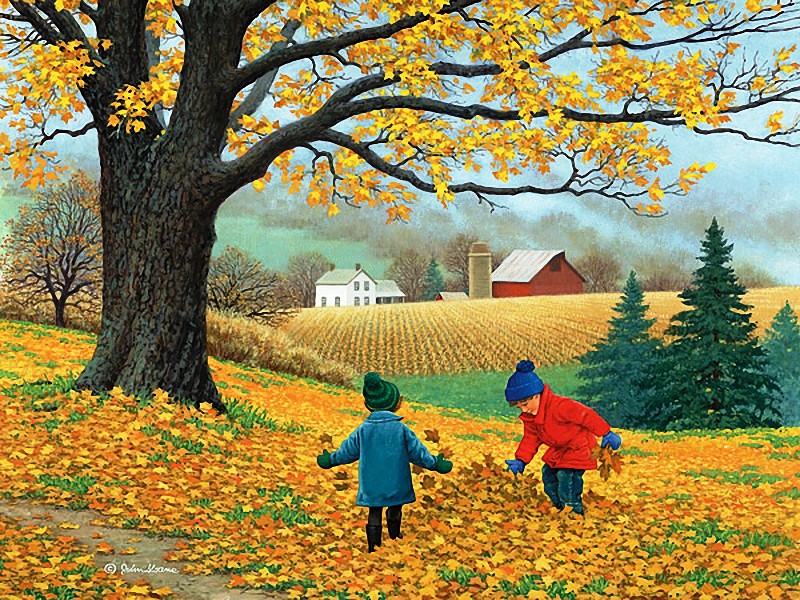 СкороговоркиОсенью у Сени сени в сене.У нас во дворе — подворье погода размокропогодилась. 
Из кузова в кузов шла перегрузка арбузов. В грозу в грязи от груза арбузов развалился кузов. 
Тощий немощный Кощей Тащит ящик овощей.На дворе трава, на траве дрова, не руби дрова на траве двора.Полпогреба репы, полколпака горохаОсень, осень распустилась
Неба вязаная завесь развязалась, распустилась
И дождём оборотилась.Вышел Стёпа погулять, стал он дождик умолять:
-Дождик, дождик не дожди
-Дождик, дождик подожди
-Ты ведь нам не нужен
-Не нужны и лужи!Шелест шелестит листвой
Шёпот шепчется с травой.Все клены стали рыжие,
И ни один не дразнится:
Раз все равно все рыжие
Кому какая разница!О времени кто-то спросит –
Посмотришь и скажешь «восемь».
Художник рисует осень.
Поскольку и вправду – осень.ПриметыБелки  собирают много орехов – к холодной и продолжительной зиме;Если  журавли летят высоко и медленно, перекликаясь – осень будет мягкой и долгой;Большой  урожай рябины – к сильным морозам зимой;Кошка  прячет мордочку – на холод;Редкие  облака осенью предвещают ясную и холодную погоду;Куры  начинают рано линять – зима будет мягкой;Листья  на деревьях стоят желтые, но долго не опадают – долго не будет мороза;Береза  желтеет снизу – зима будет поздней, а если с верха – ранней;Паутина  стелется по растениям – к теплой погоде;Если  поздней осенью появились комары – зима будет теплой;Чем  больше муравейники, тем холоднее будет зима;Если  в сентябре слышен гром – осень будет мягкой.Пословицы и поговоркиБатюшка-сентябрь не любит баловать.В ноябре зима с осенью борются.В ноябре мужик с телегой прощается, в сани забирается.В ноябре рассвет с сумерками среди дня встречаются.В ноябре снег надует — хлеба прибудет.В осеннее ненастье семь погод на дворе: сеет, веет, крутит, мутит, рвет, сверху льет и снизу метет.В осень и у вороны копна, не только у тетерева.В осень и у кошки пиры.В сентябре огонь и в поле, и в избе.В сентябре одна ягода, и та — горькая рябина.В сентябре синица просит осень в гости.В сентябре шуба за кафтаном тянется.Весна красна цветами, а осень — снопами.Весна красна, да голодна; осень дождлива, да сытна.Вешний дождь растит, осенний гноит.Всем бы октябрь взял, да мужику ходу нет.Вяжи воз — вой, а поедешь — песни пой.Готовые хлеба хороши, а на лето по-старому пашню паши!День прозевал — урожай потерял.Держись за землю-матушку — она одна не выдаст.Добрая отава — к озими.Знать осень в октябре по грязи.Ива рано инеем покрылась — к долгой зиме.Лен две недели цветет, четыре недели спеет, а на седьмую семя летит.Не кони везут, овес везет.Ноябрь — ворота зимы.Ноябрь — сентябрев внук, октябрев сын, зиме родной батюшка.Ноябрь — сумерки года.Ноябрь пригвоздит — декабрь намостит.Ноябрьские ночи до снега темны.Октябрь — месяц близкой пороши.Октябрь ни колеса, ни полоза не любит.Октябрь плачет холодными слезами.Октябрь развезет — ноябрь подберет.Октябрьский гром — зима бесснежная.Осенний дождь мелко сеется, да долго тянется.Осенний мороз не выдавит слез, а зимние морозы — из глаз слезы.Осенняя ночь на двенадцати подводах едет.Осень — перемен восемь.Осень велика, зима долга.Осень говорит: «Гнило», весна: «Мило, лишь бы было».Осень говорит: «Я поля упряжу», весна говорит: «Я еще погляжу».Осень идет и за собою дождь ведет.Осень прикажет, весна свое скажет.Осень-то матка: кисель да блины, а весною-то гладко: сиди да гляди.Осенью и у воробья пир.Осенью молоко спичкой хлебают. Раз макнут, два тряхнут, а потом и в рот понесут.Осенью серенько утро, так жди красного денька.Погода такая, что добрый хозяин собаки со двора не выгонит.Понеслись ветерки с полуночи, ай да сентябрь!Появление комаров поздней осенью — к мягкой зиме.С березы лист не опал — снег ляжет поздно.Сентябрь пахнет яблоками, октябрь — капустой.Соха кормит, веретено одевает.Теплая осень — к долгой зиме.Ударила погодка — началась молотьба.Холоден сентябрь, да сыт.Холоденок батюшка-сентябрь, да кормить горазд.Что июль с августом не сварят, того не зажарит и сентябрь.ЗагадкиЛистья с веток облетают,Птицы к югу улетают.«Что за время года?» — спросим. Нам ответят: «Это...» (осень) Опустели наши грядки.Огород и сад в порядке.Ты, земля, еще рожай.Мы собрали... (урожай)Листья в воздухе кружатся,Тихо на траву ложатся.Сбрасывает листья сад —Это просто... (листопад)Стало ночью холодать,Стали лужи замерзать.А на травке — бархат синий.Это что такое? (Иней)Ветер тучу позовет,Туча по небу плывет.И поверх садов и рощМоросит холодный... (дождь)Стало хмуро за окном,Дождик просится к нам в дом.В доме сухо, а снаружиПоявились всюду... (лужи)В сером небе низкоТучи ходят близко,Закрывают горизонт.Будет дождь.Мы взяли... (зонт)Пареньку почти семь лет.За плечами ранец.А в руках большой букет,На щеках румянец.Что за праздничная дата?Отвечайте-ка, ребята! (1 сентября, День знаний)Ветки в парке шелестят,Сбрасывают свой наряд.Он у дуба и березкиРазноцветный, яркий, броский. (Листопад)Льется он косой стенойИ стучит по нашим окнам.Сам холодный, проливной,А в саду беседки мокнут.Лист осенний долго кружит,Чтоб потом спуститься в лужу. (Осенний дождь)Осенью он часто нужен -Если лупит дождь по лужам,Если небо в черных тучах,Он для нас помощник лучший.Над собой его раскройИ навес себе устрой! (Зонтик)В сентябре и в октябреИх так много во дворе!Дождь прошел - оставил их,Средних, маленьких, больших. (Лужи)Лист осенний долго кружит,И его Варвара сушит.А потом мы вместе с ВарейДома делаем... (гербарий)СтихиЗонтик М. СидороваЕсли дождик проливной,Зонтик я беру с собой,Очень яркий и большой,Желто-красно-голубой.Кто ни повстречается,Очень удивляется.Говорит кругом народ:"Вот так чудо! Зонт идет!"Даже чуточку обидно,Что меня совсем не видно...А. КольцовДуют ветры,Ветры буйные,Ходят тучи,Тучи темные.Не видать в нихСвета белого;Не видать в нихСолнца красного.Октябрь В. БерестовВот на ветке лист кленовый.Нынче он совсем как новый!Весь румяный, золотой.Ты куда, листок? Постой!Листопад Ю. КоринецВьется в воздухе листва,В желтых листьях вся Москва.У окошка мы сидимИ глядим наружу.Шепчут листья:- Улетим! -И ныряют в лужу.Осенний клад И. ПивовароваПадают с ветки желтые монетки..Под ногами целый клад!Это осень золотаяДарит листья, не считая.Золотые дарит листьяВам, и нам,И всем подряд.И. НикитинПоднялась, шумитНепогодушка,Низко бор сыройНаклоняется.Ходят, плаваютТучи по небу.Ночь осенняяЧерней ворона.Воробей В. СтепановЗаглянула осень в сад -Птицы улетели.За окном с утра шуршатЖелтые метели.Под ногами первый ледКрошится, ломается.Воробей в саду вздохнет,А запеть -Стесняется.Осень М. ИвенсенПадают, падают листья -В нашем саду листопад...Желтые, красные листьяПо ветру вьются, летят.Птицы на юг улетают -Гуси, грачи, журавли.Вот уж последняя стаяКрыльями машет вдали.В руки возьмем по корзинке,В лес за грибами пойдем,Пахнут пеньки и тропинкиВкусным осенним грибом.РассказыОсень  И. Соколов-МикитовДавно улетели на юг щебетуньи-ласточки, а ещё раньше, как по команде, исчезли быстрые стрижи.В осенние дни слышали ребята, как, прощаясь с милой родиной, курлыкали в небе пролетные журавли. С каким-то особым чувством долго смотрели им вслед, как будто журавли уносили с собой лето.Тихо переговариваясь, пролетели на теплый юг гуси...Готовятся к холодной зиме люди. Давно скосили рожь и пшеницу. Заготовили корма скоту. Снимают последние яблоки в садах. Выкопали картошку, свёклу, морковь и убирают их на зиму.Готовятся и звери к зиме. Проворная белка накопила в дупле орехов, насушила отборных грибов. Маленькие мыши-полевки натаскали в норки зёрен, наготовили душистого мягкого сена.Поздней осенью строит своё зимнее логово трудолюбивый еж. Целый ворох сухих листьев натаскал он под старый пень. Всю зиму спокойно будет спать под тёплым одеялом.Всё реже, всё скупее греет осеннее солнышко.Скоро, скоро начнутся первые морозы.До самой весны застынет земля-матушка. Все от нее взяли всё, что она могла дать.ОсеньПролетело веселое лето. Вот и наступила осень. Пришла пора убирать урожай. Ваня и Федя копают картофель. Вася собирает свеклу и морковь, а Феня фасоль. В саду много слив. Вера и Феликс собирают фрукты и отправляют их в школьную столовую. Там всех угощают спелыми и вкусными фруктами.В лесуГриша и Коля пошли в лес. Они собирали грибы и ягоды. Грибы они клали в лукошко, а ягоды в корзинку. Вдруг грянул гром. Солнце скрылось. Кругом появились тучи. Ветер гнул деревья к земле. Пошел крупный дождь. Мальчики пошли к домику лесника. Скоро в лесу стало тихо. Дождь перестал. Выглянуло солнышко. Гриша и Коля с грибами и ягодами отправились домой.ГрибыРебята пошли в лес за грибами. Рома нашел под березой красивый подберезовик. Валя увидела под сосной маленький масленок. Сережа разглядел в траве огромный боровик. В роще они набрали полные корзины разных грибов. Ребята веселые и довольные вернулись домой.Лес осенью  И. Соколов-МикитовКрасив и печален русский лес в ранние осенние дни. На золотом фоне пожелтевшей листвы выделяются яркие пятна красно-жёлтых клёнов и осин. Медленно кружась в воздухе, падают и падают с берёз лёгкие, невесомые жёлтые листья. От дерева к дереву протянулись тонкие серебристые нити лёгкой паутины. Ещё цветут поздние осенние цветы.Прозрачен и чист воздух. Прозрачна вода в лесных канавах и ручьях. Каждый камешек на дне виден.Тихо в осеннем лесу. Лишь шелестит под ногами опавшая листва. Иногда тонко просвистит рябчик. И от этого тишина ещё слышнее.Легко дышится в осеннем лесу. И долго не хочется уходить из него. Хорошо в осеннем цветистом лесу... Но что-то грустное, прощальное слышится и видится в нём.Природа осеньюТаинственная принцесса Осень возьмет в свои руки уставшую природу, оденет в золотые наряды и промочит долгими дождями. Осень, успокоит запыхавшуюся землю, сдует ветром последние листья и уложит в колыбель долгого зимнего сна.Осенний день в березовой роще  Автор: Тургенев Иван СергеевичЯ сидел в березовой роще осенью, около половины сентября. С самого утра перепадал мелкий дождик, сменяемый по временам теплым солнечным сиянием; была непостоянная погода. Небо то все заволакивалось рыхлыми белыми облаками, то вдруг местами расчищалось на мгновение, и тогда из-за раздвинутых туч показывалась лазурь, ясная и ласковая...Я сидел и глядел кругом, и слушал. Листья чуть шумели над моей головой; по одному их шуму можно было узнать, какое тогда стояло время года. То был не веселый, смеющийся трепет весны, не мягкое шушуканье, не долгий говор лета, не робкое и холодное лепетанье поздней осени, а едва слышная, дремотная болтовня. Слабый ветер чуть-чуть тянул по верхушкам. Внутренность рощи, влажной от дождя, беспрестанно изменялась, смотря по тому, светило ли солнце или закрывалось облаками; она то озарялась вся, словно вдруг в ней все улыбалось... то вдруг опять все кругом слегка синело: яркие краски мгновенно гасли... и украдкой, лукаво, начинал сеяться и шептать по лесу мельчайший дождь.Листва на березах была еще почти вся зелена, хотя заметно побледнела; лишь кое-где стояла одна молоденькая, вся красная или вся золотая...Ни одной птицы не было слышно: все приютились и замолкли; лишь изредка звенел стальным колокольчиком насмешливый голосок синицы.***Осенний, ясный, немножко холодный, утром морозный день, когда береза, словно сказочное дерево, вся золотая, красиво рисуется на бледно-голубом небе, когда низкое солнце уже не греет, но блестит ярче летнего, небольшая осиновая роща насквозь вся сверкает, словно ей весело и легко стоять голой, изморозь еще белеет на дне долин, а свежий ветер тихонько шевелит и гонит упавшие покоробленные листья, — когда по реке радостно мчатся синие волны, тихо вздымая рассеянных гусей и уток; вдали мельница стучит, полузакрытая вербами, и, пестрея в светлом воздухе, голуби быстро кружатся над ней...*** Автор: Куприн Александр Иванович... К началу сентября погода вдруг резко и совсем неожиданно переменилась. Сразу наступили тихие и безоблачные дни, такие ясные, солнечные и теплые, каких не было даже в июле. На обсохших сжатых полях, на их колючей желтой щетине заблестела слюдяным блеском осенняя паутина. Успокоившиеся деревья бесшумно и покорно роняли желтые листья.Поздняя осень  Короленко Владимир ГалактионовичНаступает поздняя осень. Плод отяжелел; он срывается и падает на землю. Он умирает, но в нем живет семя, а в этом семени живет в «возможности» и все будущее растение, с его будущей роскошной листвой и с его новым плодом. Семя падет на землю; а над землей низко подымается уже холодное солнце, бежит холодный ветер, несутся холодные тучи... Не только страсть, но и самая жизнь замирает тихо, незаметно... Земля все больше проступает из-под зелени своей чернотой, в небе господствуют холодные тона... И вот наступает день, когда на эту смирившуюся и притихшую, будто овдовевшую землю падают миллионы снежинок и вся она становится ровна, одноцветна и бела... Белый цвет — это цвет холодного снега, цвет высочайших облаков, которые плывут в недосягаемом холоде поднебесных высот,— цвет величавых и бесплодных горных вершин...Антоновские яблоки  Бунин Иван АлексеевичВспоминается мне ранняя погожая осень. Август был с теплыми дождиками в самую пору, в середине месяца. Помню раннее, свежее, тихое утро... Помню большой, весь золотой, подсохший и поредевший сад, помню кленовые аллеи, тонкий аромат опавшей листвы и — запах антоновских яблок, запах меда и осенней свежести. Воздух так чист, точно его совсем нет. Всюду сильно пахнет яблоками.К ночи становится очень холодно и росисто. Надышавшись на гумне ржаным ароматом новой соломы и мякины, бодро идешь домой к ужину мимо садового вала. Голоса на деревне или скрип ворот раздаются по студеной заре необыкновенно ясно. Темнеет. И вот еще запах: в саду — костер и крепко тянет душистым дымом вишневых сучьев. В темноте, в глубине сада — сказочная картина: точно в уголке ада, пылает около шалаша багровое пламя, окруженное мраком...«Ядреная антоновка — к веселому году». Деревенские дела хороши, если антоновка уродилась: значит, и хлеб уродился... Вспоминается мне урожайный год.На ранней заре, когда еще кричат петухи, распахнешь, бывало, окно в прохладный сад, наполненный лиловатым туманом, сквозь который ярко блестит кое-где утреннее солнце... Побежишь умываться на пруд. Мелкая листва почти вся облетела с прибрежных лозин, а сучья сквозят на бирюзовом небе. Вода под лозинами стала прозрачная, ледяная и как будто тяжелая. Она мгновенно прогоняет ночную лень.Войдешь в дом и прежде всего услышишь запах яблок, а потом уже другие.С конца сентября наши сады и гумна пустели, погода, по обыкновению, круто менялась. Ветер по целым дням рвал и трепал деревья, дожди поливали их с утра до ночи.Холодно и ярко сияло на севере над тяжелыми свинцовыми тучами жидкое голубое небо, а из-за этих туч медленно выплывали хребты снеговых гор-облаков, закрывалось окошечко в голубое небо, а в саду становилось пустынно и скучно, и снова начинал сеять дождь... сперва тихо, осторожно, потом все гуще и наконец превращался в ливень с бурей и темнотой. Наступала долгая, тревожная ночь...Из такой трепки сад выходил совсем обнаженным, засыпанным мокрыми листьями и каким-то притихшим, смирившимся. Но зато как красив он был, когда снова наступала ясная погода, прозрачные и холодные дни начала октября, прощальный праздник осени! Сохранившаяся листва теперь будет висеть на деревьях уже до первых заморозков. Черный сад будет сквозить на холодном бирюзовом небе и покорно ждать зимы, пригреваясь в солнечном блеске. А поля уже резко чернеют пашнями и ярко зеленеют закустившимися озимыми...Проснешься и долго лежишь в постели. Во всем доме — тишина. Впереди — целый день покоя в безмолвной уже по-зимнему усадьбе. Не спеша оденешься, побродишь по саду, найдешь в мокрой листве случайно забытое холодное и мокрое яблоко, и почему-то оно покажется необыкновенно вкусным, совсем не таким, как другие.Словарь родной природы  Паустовский Константин ГеоргиевичНевозможно перечислить приметы всех времен года. Поэтому я пропускаю лето и перехожу к осени, к первым ее дням, когда уже начинает «сентябрить».Увядает земля, но еще впереди «бабье лето» с его последним ярким, но уже холодным, как блеск слюды, сиянием солнца. С густой синевой небес, промытых прохладным воздухом. С летучей паутиной («пряжей богородицы», как кое-где называют ее до сих пор истовые старухи) и палым, повялым листом, засыпающим опустелые воды. Березовые рощи стоят, как толпы девушек-красавиц, в шитых золотым листом полушалках. «Унылая пора — очей очарованье».Потом — ненастье, обложные дожди, ледяной северный ветер «сиверко», бороздящий свинцовые воды, стынь, стылость, кромешные ночи, ледяная роса, темные зори.Так все и идет, пока первый мороз не схватит, не скует землю, не выпадет первая пороша и не установится первопуток. А там уже и зима с вьюгами, метелями, поземками, снегопадом, седыми морозами, вешками на полях, скрипом подрезов на розвальнях, серым, снеговым небом...***Часто осенью я пристально следил за опадающими листьями, чтобы поймать ту незаметную долю секунды, когда лист отделяется от ветки и начинает падать на землю, но это мне долго не удавалось. Я читал в старых книгах о том, как шуршат падающие листья, но я никогда не слышал этого звука. Если листья и шуршали, то только на земле, под ногами человека. Шорох листьев в воздухе казался мне таким же неправдоподобным, как рассказы о том, что весной слышно, как прорастает трава.Я был, конечно, неправ. Нужно было время, чтобы слух, отупевший от скрежета городских улиц, мог отдохнуть и уловить очень чистые и точные звуки осенней земли.Как-то поздним вечером я вышел в сад к колодцу. Я поставил на сруб тусклый керосиновый фонарь «летучую мышь» и достал воды. В ведре плавали листья. Они были всюду. От них нигде нельзя было избавиться. Черный хлеб из пекарни приносили с прилипшими к нему мокрыми листьями. Ветер бросал горсти листьев на стол, на койку, на пол. на книги, а по дорожкам сала было трудно холить: приходилось идти по листьям, как по глубокому снегу. Листья мы находили в карманах своих дождевых плащей, в кепках, в волосах — всюду. Мы спали на них и насквозь пропитались их запахом.Бывают осенние ночи, оглохшие и немые, когда безветрие стоит над черным лесистым краем и только колотушка сторожа доносится с деревенской околицы.Была такая ночь. Фонарь освещал колодец, старый клен под забором и растрепанный ветром куст настурции на пожелтевшей клумбе.Я посмотрел на клен и увидел, как осторожно и медленно отделился от ветки красный лист, вздрогнул, на одно мгновение остановился в воздухе и косо начал падать к моим ногам, чуть шелестя и качаясь. Впервые услыхал шелест падающего листа — неясный звук, похожий на детский шепот.Мой дом  Паустовский Константин ГеоргиевичОсобенно хорошо в беседке в тихие осенние ночи, когда в салу шумит вполголоса неторопливый отвесный дождь.Прохладный воздух едва качает язычок свечи. Угловые тени от виноградных листьев лежат на потолке беседки. Ночная бабочка, похожая на комок серого шелка-сырца, садится на раскрытую книгу и оставляет на странице тончайшую блестящую пыль. Пахнет дождем — нежным и вместе с тем острым запахом влаги, сырых садовых дорожек.На рассвете я просыпаюсь. Туман шуршит в саду. В тумане падают листья. Я вытаскиваю из колодца ведро воды. Из ведра выскакивает лягушка. Я обливаюсь колодезной водой и слушаю рожок пастуха — он поет еще далеко, у самой околицы.Светает. Я беру весла и иду к реке. Я отплываю в тумане. Восток розовеет. Уже не доносится запах дыма сельских печей. Остается только безмолвие воды, зарослей вековых ив.Впереди — пустынный сентябрьский день. Впереди — затерянность в этом огромном мире пахучей листвы, трав, осеннего увядания, затишливых вод, облаков, низкого неба. И эту затерянность я всегда ощущаю как счастье.Какие бывают дожди  Паустовский Константин Георгиевич(Отрывок из повести «Золотая роза»)... Солнце садится в тучи, дым припадает к земле, ласточки летают низко, без времени голосят по дворам петухи, облака вытягиваются по небу длинными туманными прядями — все это приметы дождя. А незадолго перед дождем, хотя еще и не натянуло тучи, слышится нежное дыхание влаги. Его, должно быть, приносит оттуда, где дожди уже пролились.Но вот начинают крапать первые капли. Народное слово «крапать* хорошо передает возникновение дождя, когда еше редкие капли оставляют темные крапинки на пыльных дорожках и крышах.Потом дождь расходится. Тогда-то и возникает чудесный прохладный запах земли, впервые смоченной дожаем. Он держится недолго. Его вытесняет запах мокрой травы, особенно крапивы.Характерно, что, независимо от того, какой будет дождь, его, как только он начинается, всегда называют очень ласково — дождиком. «Дождик собрался», «дождик припустил», «дождик траву обмывает»...Чем, например, отличается спорый дождь от грибного?Слово «спорый» означает — быстрый, скорый. Спорый дождь льется отвесно, сильно. Он всегда приближается с набегающим шумом.Особенно хорош спорый дождь на реке. Каждая его капля выбивает в воде круглое углубление, маленькую водяную чашу, подскакивает, снова падает и несколько мгновений, прежде чем исчезнуть, еще видна на дне этой водяной чаши. Капля блестит и похожа на жемчуг.При этом по всей реке стоит стеклянный звон. По высоте этого звона догадываешься, набирает ли дождь силу или стихает.А мелкий грибной дождь сонно сыплется из низких туч. Лужи от этого дождя всегда теплые. Он не звенит, а шепчет что-то свое, усыпительное, и чуть заметно возится в кустах, будто трогает мягкой лапкой то один лист, то другой.Лесной перегной и мох впитывают этот дождь не торопясь, основательно. Поэтому после него начинают буйно лезть грибы —липкие маслята, желтые лисички, боровики, румяные рыжики, опенки и бесчисленные поганки.Во время грибных дождей в воздухе попахивает дымком и хорошо берет хитрая и осторожная рыба — плотва.О слепом дожде, идущем при солнце, в народе говорят: «Царевна плачет». Сверкаюшие солнечные капли этого дождя похожи на крупные слезы. А кому же и плакать такими сияющими слезами горя или радости, как не сказочной красавице царевне!Можно подолгу следить за игрой света во время дождя, за разнообразием звуков — от мерного стука по тесовой крыше и жидкого звона в водосточной трубе до сплошного, напряженного гула, когда дождь льет, как говорится, стеной.Все это — только ничтожная часть того, что можно сказать о дожде...